DOMES SĒDES PROTOKOLS2021.gada 24.februārī							Nr.2							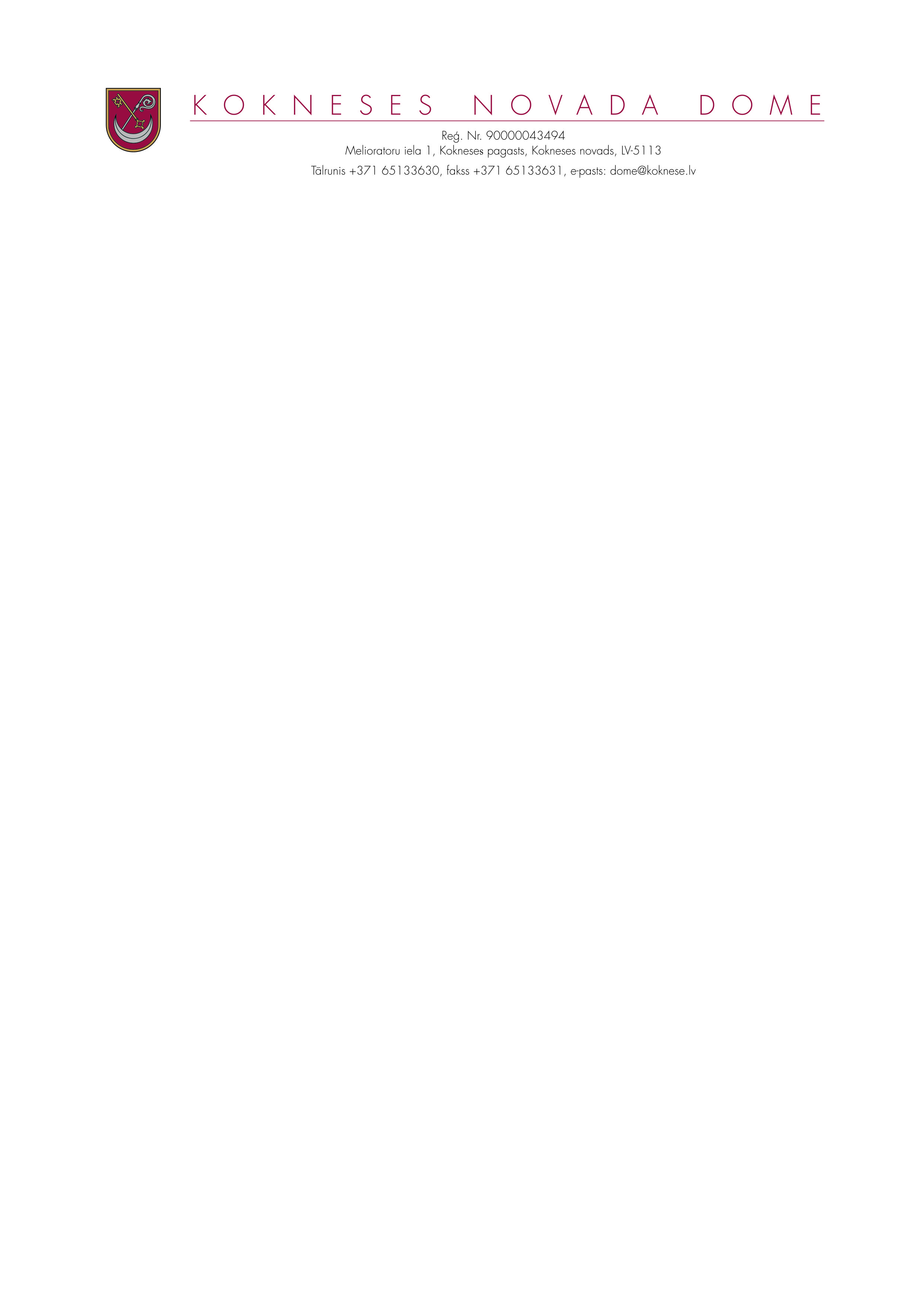 Sēde sasaukta plkst.15.ooSēde tiek atklāta plkst.15.15SĒDI  VADA domes priekšsēdētājs Dainis VingrisPROTOKOLĒ- domes sekretāre Dzintra KRIŠĀNESĒDĒ PIEDALĀS:Domes deputāti- Ilgonis Grunšteins,  Aigars Kalniņš, Dāvis Kalniņš, Pēteris Keišs,, Rihards Krauklis, Raina Līcīte,  Edgars Mikāls, Jānis Miezītis, Māris Reinbergs, Ziedonis VildeDomes deputāti Jānis Liepiņš un Jānis Krūmiņš sēdē piedalās attālināti videokonferences režīmā ( attēla un skaņas pārraide reālajā laikā), izmantojot lietotājprogrammu  “Microsofts Teams”Domes administrācijas darbinieki-Ligita Kronentāle- domes juriste;Ilmārs Klaužs – domes izpilddirektorsIlze Pabērza -Bebru pagasta pārvaldes vadītājaDomes sēdē 1.darba kārtības jautājuma izskatīšanas laikā piedalās Kokneses novada bāriņtiesas priekšsēdētāja kandidāte Sandra ZiediņaSĒDĒ NEPIEDALĀS domes deputāti:Ivars Māliņš- darbnespēja;Henriks Ločmelis - darbāSēdes vadītājs D.Vingris  atklāj domes sēdi un lūdz ar balsojumu apstiprināt  domes sēdes darba kārtību.Atklāti balsojot,   PAR-13 (Ilgonis Grunšteins,  Aigars Kalniņš, Dāvis Kalniņš, Pēteris Keišs, Rihards Krauklis, Jānis Krūmiņš, Raina Līcīte,  Jānis Miezītis, Edgars Mikāls, Jānis Liepiņš,  Māris Reinbergs,  Ziedonis Vilde , Dainis Vingris), PRET-nav, ATTURAS-nav, Kokneses novada dome NOLEMJ apstiprināt šādu 2021.gada 24.februāra domes sēdes darba kārtību:SĒDES DARBA KĀRTĪBA:1. Par Kokneses novada Bāriņtiesas priekšsēdētājas ievēlēšanu2.Par  p/a „ Kokneses Sporta  centrs”  Darba plānu 2021.gadam3. Par p/a „ Kokneses Sporta  centrs”   darbību 2020.gadā4. Par nekustamā īpašuma nodokli5. Par sociālā budžeta  līdzekļu izlietojumu 2020..gadā6.DAŽĀDI JAUTĀJUMI6.1. Par Kokneses novada domes konstatējuma daļas informācijas apstiprināšanu6.2.Par Kokneses novada attīstības programmas 2020. - 2026.gadam Investīciju plāna aktualizāciju6.3.Par projekta Nr.LLI-474 “Dzīve pie upēm: tūrisma produktu attīstība, balstoties uz seno mūsdienu Baltijas valstu vēsturi” līgumu noslēgšanu6.4.Par “Mācību jomu vai mācību priekšmetu pedagogu kopienu metodikā darba nolikuma “ apstiprināšanu6.5.Par Grozījuma “Kokneses novada domes Izsoles komisijas Nolikumā” apstiprināšanu6.6. Par atklāta projektu konkursa „Priekšlaicīgas mācību pārtraukšanas riska jauniešu iesaiste jaunatnes iniciatīvu projektos” nolikuma apstiprināšanu7.PAR IESNIEGUMU IZSKATĪŠANU7.1. Par nekustamo īpašumu jautājumu risināšanu7.2. Par nekustamā īpašuma „Silavas” ,Bebru pagastā zemes atsavināšanu7.3.Par nekustamā īpašuma “Indrānu iela 7” dzīvokli nr. 16,  Kokneses pagastā8.Par Dzīvokļu komisijas sēdē pieņemtajiem lēmumiem9.Par Sociālo jautājumu un veselības aprūpes pastāvīgās komitejas sēdē pieņemtajiem lēmumiem10.Par finansiālu  atbalstu ģimenes krīzes centram “Dzeguzīte”11. Par nekustamo īpašumu izsoli1.Par Kokneses novada Bāriņtiesas priekšsēdētājas ievēlēšanu_________________________________________________________________________________________________( Z.Vilde)ZIŅO: Ilmārs KlaužsAr 2021.gada 14.martu  Kokneses novada Bāriņtiesas priekšsēdētāja Gunta Zvaigzne-Avakova  [..].Bāriņtiesu 	likuma 9. panta pirmā daļa  nosaka, ka bāriņtiesas priekšsēdētāju ievēlē attiecīgā pašvaldības dome .	Iepriekš minētā likuma  10.panta pirmā daļa  nosaka:(1) Par bāriņtiesas priekšsēdētāju un bāriņtiesas priekšsēdētāja vietnieku var ievēlēt personu:1) kura ir Latvijas Republikas pilsonis vai nepilsonis;2) kura sasniegusi 30 gadu vecumu;3) kura ieguvusi vismaz akadēmisko maģistra grādu vai profesionālo maģistra grādu un atbilstošu profesionālo kvalifikāciju vai citu Latvijas izglītības klasifikācijā noteiktajam Eiropas kvalifikācijas ietvarstruktūras 7.līmenim atbilstošu kvalifikāciju pedagoģijā, psiholoģijā, medicīnā, sociālajā darbā vai tiesību zinātnē un kurai ir ne mazāk kā piecu gadu darba stāžs attiecīgajā specialitātē;4) kura prot valsts valodu augstākajā līmenī;5) kurai ir nevainojama reputācija.Kokneses novada domes  administrācijas iesaka Kokneses novada domei  par Kokneses novada bāriņtiesas priekšsēdētāju  uz noteiktu  laiku ievēlēt  Sandru Ziediņu, jo viņai ir zināšanas , pieredze bāriņtiesas darbā un viņa atbilst Bāriņtiesas likuma 10.panta prasībāmŅemot vērā  iepriekš minēto, pamatojoties uz Bāriņtiesu likuma 7.panta  trešo daļu, 9.panta  pirmo daļu, 10.panta pirmo daļu,  atklāti balsojot,   PAR-13 (Ilgonis Grunšteins,  Aigars Kalniņš, Dāvis Kalniņš, Pēteris Keišs, Rihards Krauklis, Jānis Krūmiņš, Raina Līcīte,  Jānis Miezītis, Edgars Mikāls, Jānis Liepiņš,  Māris Reinbergs,  Ziedonis Vilde , Dainis Vingris), PRET-nav, ATTURAS-nav, Kokneses novada dome NOLEMJ:1.Ar 2021.gada 15.martu ( uz noteiktu laiku) par Kokneses novada Bāriņtiesas  priekšsēdētāju  ievēlēt  Sandru Ziediņu, personas kods:[..]	2. Pamatojoties uz Bāriņtiesu likuma  10.panta piekto daļu  domes sekretārei Dz.Krišānei  sagatavot pieprasījumu  Sodu reģistram, lai pārliecinātos par personas atbilstību šā likuma 11.panta 2., 3., 4., 5. un 6.punktā minētajām prasībām.2.Par  p/a „ Kokneses Sporta  centrs”  Darba plānu 2021.gadam________________________________________________________________________________________________________ZIŅO: Dainis Vingris	Kokneses novada dome ir iepazinusies ar sagatavoto  p/1 “Kokneses Sporta centrs” sagatavoto Darba plāna 2021.gadan projektu.Ņemot vērā iepriekš minēto, Kultūras, izglītības, sporta un sabiedrisko lietu pastāvīgās komitejas 2021.gada 24.februāra ieteikumu, atklāti balsojot,   PAR-13 (Ilgonis Grunšteins,  Aigars Kalniņš, Dāvis Kalniņš, Pēteris Keišs, Rihards Krauklis, Jānis Krūmiņš, Raina Līcīte,  Jānis Miezītis, Edgars Mikāls, Jānis Liepiņš,  Māris Reinbergs,  Ziedonis Vilde , Dainis Vingris), PRET-nav, ATTURAS-nav, Kokneses novada dome NOLEMJ:	1.Apstiprināt Kokneses pašvaldības aģentūras “Kokneses Sporta centrs” Darba plānu 2021.gadam  ( darba plāns pievienots pielikumā).APSTIPRINĀTSar Kokneses novada domes2021.gada 24. februāralēmumu Nr.2 (protokols Nr.2)_3. Par p/a „ Kokneses Sporta  centrs”   darbību 2020.gadā_______________________________________________________________________ ZIŅO: Dainis Vingris	Kokneses novada dome ir iepazinusies ar p/a “Kokneses Sporta centrs” sagatavoto informāciju  par aģentūras  darbu  2020.gadā.Ņemot vērā iepriekš minēto, Kultūras, izglītības, sporta un sabiedrisko lietu pastāvīgās komitejas 2021.gada 24.februāra ieteikumu, atklāti balsojot,   PAR-13 (Ilgonis Grunšteins,  Aigars Kalniņš, Dāvis Kalniņš, Pēteris Keišs, Rihards Krauklis, Jānis Krūmiņš, Raina Līcīte,  Jānis Miezītis, Edgars Mikāls, Jānis Liepiņš,  Māris Reinbergs,  Ziedonis Vilde , Dainis Vingris), PRET-nav, ATTURAS-nav, Kokneses novada dome NOLEMJ:	1.Pieņemt zināšanai  informāciju par p/a “Kokneses Sporta centrs” darbību 2020.gadā (informācija pievienota pielikumā).4. Par nekustamā īpašuma nodokli________________________________________________________________________________________________ 4.1Par nekustamā īpašuma nodokļa iekasēšanas gaitu_______________________________________________________________________________________________ZIŅO: Dainis VingrisIepazinusies ar Kokneses novada domes nodokļu administratores Aija Āriņas sagatavoto informāciju par nodokļa iekasēšanas gaitu (pielikumā), ņemot vērā Finanšu un attīstības pastāvīgās komitejas 24.02.2021 ieteikumu, atklāti balsojot,   PAR-13 (Ilgonis Grunšteins,  Aigars Kalniņš, Dāvis Kalniņš, Pēteris Keišs, Rihards Krauklis, Jānis Krūmiņš, Raina Līcīte,  Jānis Miezītis, Edgars Mikāls, Jānis Liepiņš,  Māris Reinbergs,  Ziedonis Vilde , Dainis Vingris), PRET-nav, ATTURAS-nav, Kokneses novada dome NOLEMJ:1.Pieņemt zināšanai informāciju par nekustamā īpašuma nodokļa iekasēšanas               gaitu.PielikumsKokneses novada domes                                                                                       2021.gada 24.februārī sēdes  lēmumam Nr.4.1(protokols Nr.2)Nekustamā īpašuma nodokļa iekasēšanas gaita 2020.gadāKokneses novadā PAR  ZEMIPAR ĒKĀMPar parādu iekasēšanu 2020.gadā  veicot parādu piedziņuAtgādinājumi un brīdinājumi nokavētiem nodokļu maksājumiem:Tika nosūtīti 181 atgādinājumi un brīdinājumi ar pretenzijas summu 31336,00 euro . Pēc atgādinājuma saņemšanas tika nomaksāti  13739.44 euro;Piedziņas procesa uzsākšana nokavētiem nodokļu maksājumiem2.1.Tika nosūtītas 7 vēstules personām par piedziņas procesa uzsākšanu ar pretenzijas summu 3046 ,00 euro.  Pēc vēstules saņemšanas tika nomaksāti 1324.00 euro;2.2. Tika nosūtīti 7 brīdinājumi par Administratīvā akta piespiedu izpildi ar     pretenzijas summu 3046,00 euro. Pēc šī brīdinājuma saņemšanas tika nomaksāti  1324,00 euro;2.3.2020.gadā tika iesniegti 5 lēmums-izpildrīkojums Zvērināto tiesu izpildītājam Pašreiz pie Zvērināto tiesu izpildītājiem atrodas 18 lietas ar  pretenziju summu 3627,00 euro.Sagatavoja Aija Āriņa4.2Par nekustamā īpašuma nodokļa parāda un kavējuma naudas  dzēšanu________________________________________________________________________________________________ZIŅO: Dainis Vingris	Pamatojoties uz likuma „Par nodokļiem un nodevām” 20. panta 3.punktu Kokneses novada dome veic Kokneses novadam piekrītošo nodokļu administrēšanu normatīvajos aktos noteiktās kompetences ietvaros. 	Saskaņā ar likuma „Par nekustamā īpašuma nodokli” 1.pantu Nekustamā īpašuma nodokli maksā Latvijas vai ārvalstu fiziskās un juridiskās personas un uz līguma vai citādas vienošanās pamata izveidotas šādu personu grupas vai to pārstāvji, kuru īpašumā vai tiesiskā valdījumā ir nekustamais īpašums. Par nekustamā īpašuma tiesisko valdītāju uzskatāma šā likuma 2.panta trešās daļas piektā punktā minētās personas, kur ir pateikts ka Nekustamā īpašuma nodokli par valsts vai pašvaldības īpašumā esošu zemi, ēkām un inženierbūvēm maksā to lietotājs, bet, ja tāda nav, — nomnieks.	Likuma par „Par nodokļiem un nodevām” 25.panta pirmās daļas 3.punkts nosaka, ka nodokļu parādi dzēšami fiziskajai personai — nodokļu maksātājam  viņa nāves gadījumā, ja nav iespējams no mantiniekiem piedzīt nodokļu parādus, kā arī ar tiem saistītās soda naudas, nokavējuma naudas.  Saskaņā ar likuma „Par nodokļiem un nodevām” 25.panta trešo daļu, pašvaldību budžetos ieskaitāmos nekustamā īpašuma nodokļa parādus, kā arī ar tiem saistītās nokavējuma naudas un soda naudas šā panta pirmajā daļā noteiktajos gadījumos dzēš attiecīgās pašvaldības.	Veicot likuma „Par nodokļiem un nodevām” tiesību normu teleoloģisko interpretāciju, kas paredzēta Administratīvā procesa 17.panta pirmās daļas 4.punktā, tādu pašu kārtību Kokneses novada dome piemēro Pilsonības un migrācijas lietu pārvaldes iedzīvotāju reģistrā  reģistrētām personām, kurām personas statuss ir „Miris”  un šo fizisko  personu – nodokļu maksātāju nodokļu parādi ir objektīvi neatgūstami.	Ņemot vārā, ka likumdevējs ir paredzējis, ka Zemes nomas tiesības ir mantojamas saskaņā ar Civillikumu, ja tās nostiprinātas zemesgrāmatā, bet ja tas nav izdarīts tad Kokneses novada dome uzskata Pilsonības un migrācijas lietu pārvaldes iedzīvotāju reģistru par pamatu fizisko personu - nodokļu maksātāja izslēgšanai  no nodokļu maksātāju reģistra. Līdz ar to,  fizisko personu- nodokļu maksātāju objektīvi neatgūstamie nodokļa parādi ir dzēšami likuma „Par nodokļiem un nodevām” 25.panta pirmās daļas 3.punkta un šā panta trešajā daļā noteiktajā kārtībā.	Pamatojoties uz augstāk minēto un Pilsonības un migrācijas lietu pārvaldes iedzīvotāju reģistrā  reģistrētiem datiem tiek konstatēts, ka:1) [..], statusa maiņas datums 01.03.2019,2) [..], statusa maiņas datums 15.01.2021.3) [..], statusa maiņas datums 01.01.2021. 4) [..],statusa maiņas datums 16.08.2020.5) [..], statusa maiņas datums 20.08.2020.Kokneses novada dome secina, ka iepriekšminēto fizisko personu nodokļu parādi ir uzskatāmi par objektīvi neatgūstamiem, jo neskatoties uz nodokļa parāda esamību personas statuss ir „Miris”  un ir  izslēgti no nodokļu maksātāju reģistra. Līdz ar to šie nodokļu parādi ir dzēšami likuma „Par nodokļiem un nodevām” 25.panta pirmās daļas 1.punkta un šā panta trešajā daļā noteiktajā kārtībā.	Ņemot vērā iepriekš minēto un pamatojoties uz likuma ”Par nodokļiem un nodevām” 25.panta pirmās daļas 3.punkta un šā panta trešajā un ceturto daļu un  saskaņā ar Administratīvā procesa likuma 17.panta pirmās daļas 4.punktu atklāti balsojot,   PAR-13 (Ilgonis Grunšteins,  Aigars Kalniņš, Dāvis Kalniņš, Pēteris Keišs, Rihards Krauklis, Jānis Krūmiņš, Raina Līcīte,  Jānis Miezītis, Edgars Mikāls, Jānis Liepiņš,  Māris Reinbergs,  Ziedonis Vilde , Dainis Vingris), PRET-nav, ATTURAS-nav, Kokneses novada dome NOLEMJ:1. Dzēst [..], nekustamā īpašuma nodokļa parādu  14.16 euro ( četrpadsmit euro un 16 centu ) apmērā,  kā arī ar to saistīto nokavējuma naudu. 2. Dzēst [..], nekustamā īpašuma nodokļa parādu 38.73 euro ( trīsdesmit astoņi euro un 73 centu) apmērā,  kā arī ar to saistīto nokavējuma naudu. 3. Dzēst [..], nekustamā īpašuma nodokļa parādu  49.88 euro ( četrdesmit deviņi euro un 88 centi ) apmērā,  kā arī ar to saistīto nokavējuma naudu. 4. Dzēst [..], nekustamā īpašuma nodokļa parādu  58.04 euro ( piecdesmit astoņi euro un 04 centi ) apmērā,  kā arī ar to saistīto nokavējuma naudu. 5. Dzēst [..], nekustamā īpašuma nodokļa parādu  40.44 euro (četrdesmit euro un 44 centi ) apmērā,  kā arī ar to saistīto nokavējuma naudu. 4.3Par nekustamā īpašuma nodokļa parāda un kavējuma naudas  dzēšanu______________________________________________________________________________________________ZIŅO: Dainis Vingris	Saskaņā ar Zemgales rajona tiesas 2020. gada 12.februāra lēmumu lietā Nr. C07088816 tika apstiprināta parādnieka maksātnespējīgas fiziskas personas bankrota procedūras pabeigšana, pasludināta saistību dzēšanas procedūra un apstiprināts saistību dzēšanas plāns. Saistību dzēšanas plāns paredzēja viena gada laikā, divpadsmit mēnešu periodā veikt maksājumus kreditoriem.		Civilprocesa likuma 363.35 panta otrā daļa noteic, ka tiesa apstiprina saistību dzēšanas procedūras izbeigšanu, ja konstatē, ka parādnieks ir izpildījis saistību dzēšanas plānu un nav saņemti kreditoru un parādnieka iebildumi vai arī saņemtie iebildumi atzīstami par nepamatotiem.	No Zemgales rajona tiesas lēmuma lietā Nr. C07088816  izriet, ka parādnieks ir izpildījis saistību dzēšanas plānu noteiktajā termiņā.	Tiesa atzīst, ka parādnieks ir atbrīvojams no atlikušajām saistībām, jo izpildījis saistību dzēšanas plānu un nolemj DZĒST [..], saistību dzēšanas plānā norādītās atlikušās saistības, kuras nav izpildītas saistību dzēšanas procesa laikā.Civilprocesa likuma 363.35 panta piektā daļa noteic, ka apstiprinot saistību dzēšanas procedūras izbeigšanu, tiesa vienlaikus pieņem lēmumu par maksātnespējas procesa izbeigšanu.	Saskaņā ar likuma „Par nodokļiem un nodevām” 252.panta otro daļu, pašvaldību budžetos ieskaitāmos nekustamā īpašuma nodokļa parādus, kā arī ar tiem saistītās nokavējuma naudas un soda naudas šā panta pirmajā daļā noteiktajos gadījumos dzēš attiecīgās pašvaldības.Pamatojoties uz iepriekš minēto un likuma ”Par nodokļiem un nodevām” 25.panta trešo un ceturto daļu, un  saskaņā ar Administratīvā procesa likuma 17.panta pirmās daļas 3.punktu, atklāti balsojot,   PAR-13 (Ilgonis Grunšteins,  Aigars Kalniņš, Dāvis Kalniņš, Pēteris Keišs, Rihards Krauklis, Jānis Krūmiņš, Raina Līcīte,  Jānis Miezītis, Edgars Mikāls, Jānis Liepiņš,  Māris Reinbergs,  Ziedonis Vilde , Dainis Vingris), PRET-nav, ATTURAS-nav, Kokneses novada dome NOLEMJ:		1.Dzēst [..], nekustamā īpašuma nodokļa pamatparādu  162.61 euro ( viens simts sešdesmit divi euro 61 centu ) apmērā,  kā arī ar to saistīto nokavējuma naudu 37.29 euro. 4.4Par nekustamā īpašuma nodokļa pārmaksu dzēšanu_______________________________________________________________________________________________ZIŅO: Dainis VingrisPamatojoties uz likuma ,.Par nodokļiem un nodevām" 20.pana 3.punktu Kokneses novada dome veic piekritīgo nodokļu administrēšanu normatīvajos aktos noteiktās kompetences ietvaros.Saskaņa ar likuma ,,Par nodokļiem un nodevām,, 25.'panta 2.punktu, pārmaksātās nodokļu summas, ja nodokļu maksātājs ir likvidēts un izslēgts no nodokļu maksātāju reģistra vai triju gadu laika no konkrēta nodokļa likumā noteiktā maksāšanas termiņā nav pieprasījis pārmaksātās nodokļa summas atmaksu vai novirzīšanu kārtējo vai nokavēto nodokļu maksājumu segšanai, vai attiecībā uz to Valsts ieņēmumu dienests pieņēmis lēmumu atteikt pārmaksātās nodokļu summas atmaksāšanu un minētais lēmums stājies spēkā un kļuvis neapstrīdams, vai stājies spēkā attiecīgs tiesas nolēmums, dzēš: attiecīgā pašvaldība. Veicot likuma "Par nodokļiem un nodevām" tiesību normu sistēmisko interpretāciju. kas paredzēta Administratīva procesa likuma 17.panta pirmās daļas 3.punkta Kokneses domes pašvaldība secina, ka likumdevējs ar nodokļu maksātāju reģistru ir domājis Latvijas Republikas Uzņēmumu reģistru, kura darbības mērķis ir veikt likuma "Par Latvijas Republikas Uzņēmumu reģistru" noteikto tiesību subjektu reģistrāciju, lai nodibinātu tiesību subjektu juridisko statusu lai nodrošinātu normatīvajos aktos noteikto ziņu (par reģistrētajiem tiesību subjektiem un juridiskajiem faktiem) publisku ticamību, ka ari par izmaiņām attiecīgajā reģistrā..	Ņemot vērā, ka likumdevējs nav paredzējis specialu regulējumu attiecība uz privāto tiesību juridiskajām personām, kuras ar LR Uzņēmumu reģistra valsts notāra lēmumu ir izslēgtas no uzņēmumu reģistra vai komercreģistra, Kokneses novada dome uzskata LR Uzņēmumu reģistra valsts notāra lēmumu par pietiekamu, lai secinātu, ka privāto tiesību juridiskai personai kas tikusi izslēgta no attiecīga reģistra, ir legālā veidā izbeigusi savu darbību. Pamatojoties uz iepriekš minēto un LR Uzņēmumu reģistra lēmumiem, šo privāto tiesību juridisko personu pārmaksas ir dzēšamas likuma ,.Par nodokļiem un nodevām" 25.'panta otrajā punktā noteiktajā kartībā; Ņemot vērā iepriekš minēto un pamatojoties uz likuma "Par nodokļiem un nodevām" 25.1 panta 2.punktu un saskaņā ar Administratīvā procesa likuma 17.panta pirmās daļas 3.punktu un atklāti balsojot,   PAR-13 (Ilgonis Grunšteins,  Aigars Kalniņš, Dāvis Kalniņš, Pēteris Keišs, Rihards Krauklis, Jānis Krūmiņš, Raina Līcīte,  Jānis Miezītis, Edgars Mikāls, Jānis Liepiņš,  Māris Reinbergs,  Ziedonis Vilde , Dainis Vingris), PRET-nav, ATTURAS-nav, Kokneses novada dome NOLEMJ:1.Dzēst [..],  nekustamā īpašuma nodokļa pārmaksu kopsummā EUR 23.63 (divdesmit trīs euro 63 centi)4.5Par nekustamā īpašuma nodokļa pārmaksas  dzēšanu._____________________________________________________________________________________________ZIŅO: Dainis Vingris	Pamatojoties uz likuma „Par nodokļiem un nodevām” 20.panta 3.punktu Kokneses novada dome veic Kokneses novadam piekrītošo nodokļu administrēšanu normatīvajos aktos noteiktās kompetences ietvaros.Likuma par „Par nodokļiem un nodevām” 25.1 pants nosaka, ka pārmaksātās nodokļu summas, ja nodokļu maksātājs ir likvidēts un izslēgts no nodokļu maksātāju reģistra vai triju gadu laikā no konkrētā nodokļa likumā noteiktā maksāšanas termiņa nav pieprasījis pārmaksātās nodokļa summas atmaksu vai novirzīšanu kārtējo vai nokavēto nodokļu maksājumu segšanai, vai attiecībā uz to Valsts ieņēmumu dienests pieņēmis lēmumu atteikt pārmaksātās nodokļu summas atmaksāšanu un minētais lēmums stājies spēkā un kļuvis neapstrīdams, vai stājies spēkā attiecīgs tiesas nolēmums, dzēš:1) valsts budžetā pilnīgi vai daļēji ieskaitāmo nodokļu pārmaksas — Valsts ieņēmumu dienests;2) pašvaldību budžetos ieskaitāmā nekustamā īpašuma nodokļa pārmaksas - attiecīgās pašvaldības.	Veicot likuma „Par nodokļiem un nodevām” tiesību normu teleoloģisko interpretāciju, kas paredzēta Administratīvā procesa 17.panta pirmās daļas 4. punktā, tādu pašu kārtību Kokneses novada dome piemēro Pilsonības un migrācijas lietu pārvaldes iedzīvotāju reģistrā  reģistrētām personām, kurām personas statuss ir „Miris”  un šīs fiziskās  personas – nodokļu maksātājus izslēdz no nodokļu maksātāju reģistra un pārmaksātās nodokļu summas ir jādzēš.	Pamatojoties uz augstāk minēto un Pilsonības un migrācijas lietu pārvaldes iedzīvotāju reģistrā  reģistriem datiem, personām nekustamā īpašuma nodokļa pārmaksa par summu 23.24 euro 11 personām saskaņā ar klāt pievienoto pielikumu uz 1 lapas,  ir jādzēš.	Kokneses novada dome secina, ka iepriekšminētās fiziskās personas statuss ir „Miris”  un ir  izslēgti no nodokļu maksātāju reģistra. Līdz ar to šo mirušo personu pārmaksātās nodokļu summas ir dzēšamas likuma „Par nodokļiem un nodevām” 25.1 panta 2.punkta noteiktajā kārtībā.Ņemot vērā iepriekš minēto un pamatojoties uz likuma ”Par nodokļiem un nodevām” 20.panta 3.punktu, 25.1panta 2.punkta un  saskaņā ar Administratīvā procesa likuma 17.panta pirmās daļas 4.punktu, atklāti balsojot,   PAR-13 (Ilgonis Grunšteins,  Aigars Kalniņš, Dāvis Kalniņš, Pēteris Keišs, Rihards Krauklis, Jānis Krūmiņš, Raina Līcīte,  Jānis Miezītis, Edgars Mikāls, Jānis Liepiņš,  Māris Reinbergs,  Ziedonis Vilde , Dainis Vingris), PRET-nav, ATTURAS-nav, Kokneses novada dome NOLEMJ:1. Dzēst nekustamā īpašuma nodokļa pārmaksāto summu 23.24 euro    (divdesmit trīs euro 24 centi ) 11 personām, saskaņā ar klāt pievienoto pielikumu.Pielikums Kokneses novada domes2021.gada 24.februāra          lēmumam Nr._4.5 ( protokols Nr.2)  Par nekustamā īpašuma nodokļa pārmaksātās summas dzēšanuSagatavoja  nodokļu administratore Aija Āriņa5. Par sociālā budžeta  līdzekļu izlietojumu 2020..gadā________________________________________________________________________________________________________ZIŅO: Dainis VingrisIepazinusies ar Sociālā dienesta vadītājas sagatavoto informāciju un ņemot vērā 2021.gada 24.februārī Sociālo jautājumu un veselības aprūpes pastāvīgās komitejas ieteikumu, _ atklāti balsojot,   PAR-13 (Ilgonis Grunšteins,  Aigars Kalniņš, Dāvis Kalniņš, Pēteris Keišs, Rihards Krauklis, Jānis Krūmiņš, Raina Līcīte,  Jānis Miezītis, Edgars Mikāls, Jānis Liepiņš,  Māris Reinbergs,  Ziedonis Vilde , Dainis Vingris), PRET-nav, ATTURAS-nav, Kokneses novada dome NOLEMJ:     1. Pieņemt zināšanai informāciju par sociālās palīdzības pabalstiem plānoto līdzekļu izlietojumu Kokneses novadā 2020.gadā saskaņā ar pielikumiem Nr.1., Nr.2 un Nr.3.PIELIKUMS Nr.3Salīdzinot sociālajai palīdzībai izlietotos līdzekļus par pēdējiem desmit gadiemIzmaksāto pabalstu apjoms salīdzinājumā ar iepriekšējo gadu 2020.gadā ir palielinājies. Pabalstu izmaksu pieaugums izveidojies, jo pieaudzis audžuģimenēs ievietoto bērnu skaits, līdz ar to arī ikmēneša pabalsta izmaksas bērna uzturam audžuģimenē. Papildus izmaksas radušās, piešķirot pabalstus bērnu ēdināšanas nodrošināšanai trūcīgām, maznodrošinātām un daudzbērnu ģimenēm, kurām bērni apmeklē pirmsskolas izglītības iestādes vai apgūst pamatskolas izglītību, ārkārtas situācijas, kas saistīta ar COVID 19 infekcijas izplatības ierobežošanu, periodā no 2020.gada 1.aprīļa līdz 10.jūnijam. Tabulā Nr.1 atspoguļots pabalstu izmaksu apmērs pa gadiem.Tabula Nr.1GMI un dzīvokļa pabalsta izmaksu dinamika attēlota tabulā Nr.2 Tabula Nr.2Izmaksātie pabalsti veselības aprūpes nodrošināšanai attēloti tabulā Nr.3Tabula Nr.3Kokneses novadā dzīvojošo trūcīgas un maznodrošinātas personas statusu ieguvušo personu skaits atspoguļots tabulā Nr.4.Tabula Nr.46.1. Par Kokneses novada domes konstatējuma daļas informācijas apstiprināšanu_______________________________________________________________________________________________ZIŅO: Dainis VingrisPamatojoties uz Ministru kabineta 2020.gada 10. novembra noteikumu Nr.671 „Pašvaldību institūciju, finanšu, mantas, tiesību un saistību pārdales kārtība pēc administratīvo teritoriju robežu grozīšanas vai sadalīšanas” 8.punktu, kas nosaka, ka: „ reorganizējamās pašvaldības dome izskata un mēneša laikā ar lēmumu apstiprina reorganizācijas plāna konstatējumu daļu. Minēto lēmumu piecu darbdienu laikā publicē attiecīgās pašvaldības tīmekļvietnē, nosūta zināšanai iegūstošās pašvaldības domei un Vides aizsardzības un reģionālās attīstības ministrijai. Vides aizsardzības un reģionālās attīstības ministrija to publicē savā tīmekļvietnē”   un pamatojoties uz Aizkraukles novada apvienojamo pašvaldību finanšu komisijas  2021.gada 18.janvāra lēmumu Nr.18 „Par informācijas apjoma apstiprināšanu, kas iesniedzams saskaņā ar Ministru kabineta 2020.gada novembra noteikumu Nr.671 „Pašvaldību institūciju, finanšu, mantas, tiesību un saistību pārdales kārtība pēc administratīvo teritoriju robežu grozīšanas vai sadalīšanas”Ņemot vērā iepriekš minēto, Finanšu un attīstības pastāvīgās komitejas 2021. gada 24. februāra ieteikumu,  atklāti balsojot,   PAR-13 (Ilgonis Grunšteins,  Aigars Kalniņš, Dāvis Kalniņš, Pēteris Keišs, Rihards Krauklis, Jānis Krūmiņš, Raina Līcīte,  Jānis Miezītis, Edgars Mikāls, Jānis Liepiņš,  Māris Reinbergs,  Ziedonis Vilde , Dainis Vingris), PRET-nav, ATTURAS-nav, Kokneses novada dome NOLEMJ:1.Apstiprināt Kokneses novada domes konstatējuma daļas informāciju pēc stāvokļa uz 2021.gada 1.janvāri par pozīcijām, kuru vērtība pārsniedz 1 000,00 euro saskaņā ar pielikumiem:1.pielikums „Par reorganizācijas plāna konstatējuma daļas apstiprināšanu;”2.pielikums „Būves”;3.pielikums „Dzīvokļa īpašumi”;4.pielikums „Zemes vienības (arī mežaudzes)”;5. Pielikums „Kustamie īpašumi”; 6.pielikums „Aizņēmumi, galvojumi un citas ilgtermiņa saistības”;7.pielikums „Eiropas Savienības fondu un citas ārvalstu finanšu palīdzības projekti”;8.pielikums „Īstermiņa saistības”2.Piecu darba dienu laikā pēc lēmuma pieņemšanas publicēt to savā tīmekļa vietnē, elektroniski iesniegt Aizkraukles novada pašvaldībā un Vides aizsardzības un reģionālās aizsardzības ministrijā.6.2.Par Kokneses novada attīstības programmas 2020. - 2026.gadam Investīciju plāna aktualizāciju_______________________________________________________________________________________________ZIŅO: Dainis VingrisKokneses novada Attīstības programmas 2013.-2019.gadam Investīciju plāna un rīcību plāna aktualizēšanu veic Ministru kabineta 2014.gada 14.oktobra noteikumu Nr.628 „Noteikumi par pašvaldību teritorijas attīstības plānošanas dokumentiem” 73.punkta noteiktajā kārtībā – rīcības plānu un investīciju plānu aktualizē ne retāk kā reizi gadā, ievērojot pašvaldības budžetu kārtējam gadam, un aktualizēto rīcības plānu un investīciju plānu apstiprina ar domes lēmumu.Pamatojoties uz likuma „Par pašvaldībām” 14.panta otrās daļas 1.punktu, 21.panta pirmās daļas 3.punktu, Teritorijas attīstības plānošanas likuma 12.panta trešo daļu, 2014.gada 14.oktobra Ministru kabineta noteikumu Nr.628 „Noteikumi par pašvaldību teritorijas attīstības plānošanas dokumentiem” 24.punktu un 73.punktu, kā arī ņemot vērā Finanšu un attīstības pastāvīgās  komitejas …. ieteikumu, atklāti balsojot,   PAR-13 (Ilgonis Grunšteins,  Aigars Kalniņš, Dāvis Kalniņš, Pēteris Keišs, Rihards Krauklis, Jānis Krūmiņš, Raina Līcīte,  Jānis Miezītis, Edgars Mikāls, Jānis Liepiņš,  Māris Reinbergs,  Ziedonis Vilde , Dainis Vingris), PRET-nav, ATTURAS-nav, Kokneses novada dome NOLEMJ:1.Apstiprināt aktualizēto Kokneses novada attīstības programmas 2020. -2026.gadam investīciju plānu saskaņā ar pielikumu.2.Aktualizēto Kokneses novada attīstības programmas 2014.-2020.gadam investīciju plānu ievietot pašvaldības mājas lapā un Teritorijas attīstības plānošanas informācijas sistēmā (TAPIS).3.Atbildīgā par lēmuma izpildi Attīstības nodaļas vadītāja Anda Mikāla.6.3.Par projektu Nr.LLI-474 “Dzīve pie upēm: tūrisma produktu attīstība, balstoties uz seno mūsdienu Baltijas valstu vēsturi” _______________________________________________________________________________________________ 6.3.1Par Kokneses novada domes 2021.gada 27.janvāra  lēmuma Nr.10 “Par projekta Nr.LLI-474 “Dzīve pie upēm: tūrisma produktu attīstība, balstoties uz seno un mūsdienu Baltijas valstu vēsturi” īstenošanu” atcelšanu_________________________________________________________________________________________________ ZIŅO: Dainis VingrisPamatojoties uz izmaiņām projekta Nr.LLI-474 “Dzīve pie upēm: tūrisma produktu attīstība, balstoties uz seno un mūsdienu Baltijas valstu vēsturi” budžetā  un saskaņā ar likuma „Par pašvaldībām” 21.panta pirmās daļas 27.punktu, ņemot vērā Finanšu un attīstības pastāvīgās komitejas 24.02.2021. ieteikumu, atklāti balsojot,   PAR-13 (Ilgonis Grunšteins,  Aigars Kalniņš, Dāvis Kalniņš, Pēteris Keišs, Rihards Krauklis, Jānis Krūmiņš, Raina Līcīte,  Jānis Miezītis, Edgars Mikāls, Jānis Liepiņš,  Māris Reinbergs,  Ziedonis Vilde , Dainis Vingris), PRET-nav, ATTURAS-nav, Kokneses novada dome NOLEMJ:1.Atcelt Kokneses novada domes 2021.gada 27.janvāra lēmumu Nr.10 (protokols Nr.1), “Par projekta Nr.LLI-474 “Dzīve pie upēm: tūrisma produktu attīstība, balstoties uz seno un mūsdienu Baltijas valstu vēsturi” īstenošanu”.6.3.2Par projekta Nr.LLI-474 “Dzīve pie upēm: tūrisma produktu attīstība, balstoties uz seno mūsdienu Baltijas valstu vēsturi” īstenošanu_______________________________________________________________________________________________ZIŅO: Dainis Vingris	Kokneses novada dome sadarbībā ar Kauņas rajona pašvaldības administrāciju, Kauņas rajona tūrisma un biznesa informācijas centru un Jaunjelgavas novada domi izstrādāja projektu Nr.LLI-474 “Dzīve pie upēm: tūrisma produktu attīstība, balstoties uz seno un mūsdienu Baltijas valstu vēsturi” (No. LLI-474 “Living by the rivers: development of tourism products based on ancient and modern history in Baltic countries”  / “Living Rivers”) Interreg V-A Latvijas – Lietuvas pārrobežu sadarbības programmas 2014.-2020.gadam ietvaros. Kopējās projekta izmaksas uz doto brīdi veido 590 150,37 euro, tajā skaitā 501 627,81 euro jeb 85% ir ERAF finansējums (projekta izmaksas var vēl tikt samazinātas). Kokneses novada domes daļa no visām izmaksām veido  314 529.92 euro, no kurām 267 350.43 euro jeb 85% ir ERAF finansējums, 47 179.49 euro ir līdzfinansējums, kas iedalās 31452.99 euro jeb 10% Kokneses novada domes līdzfinansējums, 15726.50 euro jeb 5% valsts finansējums (izmaksas var vēl tikt samazinātas). Projekta ietvaros paredzēta peldoša upju seno transportlīdzekļu ekspozīcija Daugavā pie Kokneses pilsdrupām, laivu parka infrastruktūras daļēja izveide, minerālūdens strūklakas izveide Kauņas reģionā, uzlaboti pakalpojumi tūristiem pieturvietās Nemunā pie Kauņas, informatīvu virtuālo pastaigu izstrāde pa Daugavas senleju no Jaunjelgavas līdz Staburagam Daugavā un līdzīgi pa bijušajām kūrortvietām Nemunā, kopīga Latvijas-Lietuvas kultūras pasākumu programmas izstrāde turpmākajiem gadiem, kā arī citas aktivitātes sadarbībā ar iesaistītajiem partneriem. Projekts tiek virzīts apstiprināšanai un finansējuma saņemšanai.Saskaņā ar likuma „Par pašvaldībām” 15.panta pirmās daļas 5.punktu, kas paredz rūpēties par kultūru un sekmēt tradicionālo kultūras vērtību saglabāšanu un tautas jaunrades attīstību (organizatoriska un finansiāla palīdzība kultūras iestādēm un pasākumiem, atbalsts kultūras pieminekļu saglabāšanai u.c.) un 21.panta pirmās daļas 27.punktu, kā arī Kokneses novada attīstības  programmas 2020. – 2026.gadam Investīciju plāna 46.punktu (Labiekārtotas atpūtas vietas izveide Kokneses ciemā pie Daugavas, projekts “No varjagiem uz grieķiem”) un 47.punktu (Atpūtas vietu izveide pie Daugavas un Pērses), ņemot vērā Finanšu un attīstības pastāvīgās komitejas 24.02.2021. ieteikumu, atklāti balsojot,   PAR-13 (Ilgonis Grunšteins,  Aigars Kalniņš, Dāvis Kalniņš, Pēteris Keišs, Rihards Krauklis, Jānis Krūmiņš, Raina Līcīte,  Jānis Miezītis, Edgars Mikāls, Jānis Liepiņš,  Māris Reinbergs,  Ziedonis Vilde , Dainis Vingris), PRET-nav, ATTURAS-nav, Kokneses novada dome NOLEMJ:1.Īstenot investīciju projektu Nr.LLI-474 “Dzīve pie upēm: tūrisma produktu attīstība, balstoties uz seno un mūsdienu Baltijas valstu vēsturi” par kopējo summu 590 150,37 euro.2.Nodrošināt pašvaldības budžeta līdzfinansējumu līdz 31 452.99 euro apmērā.3.Nodrošināt priekšfinansējumu 314 529.92 euro apmērā projekta īstenošanai.4.Projekta realizācijas gadījumā, Kokneses novada dome garantē projekta rezultātu uzturēšanu, apsaimniekošanu un pieeju sabiedrībai 5 gadus pēc projekta īstenošanas.5.Atbildīgais par lēmuma izpildi Kokneses novada domes izpilddirektors Ilmārs Klaužs.6.4.Par “Mācību jomu vai mācību priekšmetu pedagogu kopienu metodikā darba nolikuma “ apstiprināšanu_______________________________________________________________________________________________ ZIŅO: Dainis Vingris   	Kokneses novada dome ir iepazinusies ar Kokneses novada izglītības darba speciālistes Ilonas Lazdas sagatavoto” Mācību jomu vai mācību priekšmetu pedagogu kopienu metodiskā darba nolikumu” Kokneses novadā.Pamatojoties uz Izglītības likuma II nodaļas “Izglītības organizācija” 17.panta trešās daļas 24.punktu likuma “Par pašvaldībām” 41.panta pirmās daļas 2.punktu, ņemot vērā  Kultūras, izglītības, sporta  un sabiedrisko lietu pastāvīgās komitejas 24.02.2021. ieteikumu, atklāti balsojot,   PAR-13 (Ilgonis Grunšteins,  Aigars Kalniņš, Dāvis Kalniņš, Pēteris Keišs, Rihards Krauklis, Jānis Krūmiņš, Raina Līcīte,  Jānis Miezītis, Edgars Mikāls, Jānis Liepiņš,  Māris Reinbergs,  Ziedonis Vilde , Dainis Vingris), PRET-nav, ATTURAS-nav, Kokneses novada dome NOLEMJ:1.Apstiprināt “Mācību jomu vai mācību priekšmetu pedagogu kopienu metodiskā darba nolikumu”(turpmāk-Nolikums) (pielikumā).2.Noteikt, ka Nolikums stājas spēkā ar 2021.gada 1.martu.3.Nolikumu ievietot Kokneses novada mājas lapā www.koknese.lv.4.Ar šī Nolikuma stāšanos spēkā atzīt par spēku zaudējušu ar Kokneses novada domes 2011.gada 27.jūlija sēdes lēmumu Nr.7.5.(protokols Nr.8) apstiprināto Kokneses novada metodisko apvienību nolikumu.5.Atbildīgais par Nolikumu Kokneses novada izglītības darba speciāliste Ilona Lazda.Sagatavoja I.LazdaPielikumsAPSTIPRINĀTS ar Kokneses  novada domes2021.gada 24.februāra.sēdes lēmumu Nr6.4.(protokols Nr. 2)MĀCĪBU JOMU VAI MĀCĪBU PRIEKŠMETU PEDAGOGU KOPIENUMETODISKĀ DARBA NOLIKUMSKokneses novada Kokneses pagastā                     Izdots saskaņā ar Izglītības likuma 17.panta trešās daļas 24.punktuI. VISPĀRĪGIE NOTEIKUMI1. Kokneses novada mācību jomas vai mācību priekšmetu pedagogu kopienu ir koleģiālas Kokneses novada izglītības iestādēs strādājošu pedagogu grupas, kuras īsteno metodisko darbību Kokneses novadā. Tas  darbojas saskaņā ar obligātā  mācību satura strukturēšanu septiņās jomās: dabaszinātņu mācību jomā, veselības un fiziskās aktivitātes mācību jomā, matemātikas mācību jomā, tehnoloģiju mācību jomā, valodu mācību jomā, sociālā un pilsoniskā mācību jomā, kultūras izpratnes un pašizpausmes mākslā mācību jomā, kā arī pirmsskolā un sākumskolā.2. Mācību jomas vai mācību priekšmetu kopienu  darbā piedalās pedagoģiskie darbinieki. Metodisko darbu mācību jomā vai mācību priekšmetu pedagogu kopienā vada mācību jomas koordinators (turpmāk – MJK) un koordinē izglītības darba speciālists.3. Mācību jomu koordinatori tiek izvirzīti no novadu izglītības iestādēm .4. Katra mācību gada sakumā izglītības darba speciālists sasauc izvirzīto kandidātu sanāksmi, ievēl MJK,  izsūta apstiprināto MJK sarakstu izglītības iestāžu vadītājiem.5. MJK darbā ievēro Latvijas Republikas Izglītības likumu, Vispārējās izglītības likumu, Ministru kabineta noteikumus, citus normatīvos aktus.6. MJK un kopiena darbojas atbilstoši attiecīgās mācību jomas vai mācību priekšmeta mērķiem un uzdevumiem.II. MĀCĪBU JOMAS KOORDINATORA DARBĪBAS MĒRĶIS UN UZDEVUMI7. Mācību jomas koordinatora (MJK) pašvaldībā  darbības mērķis ir sekmēt skolotāju sadarbību un savstarpēju atbalstu kvalitatīva mācību procesa plānošanā un īstenošanai vispārējā izglītībā novadā.8. Mācību jomu koordinatora uzdevumi:8.1. Atbalstīt sadarbību starp skolotājiem novada izglītības iestādēs pilnveidotā mācību satura un pieejas plānošanā;8.2. Koordinēt priekšlikumus vai risinājumus novadam specifisku mācību saturu jautājumu izstrādē; 8.3. Rosināt jaunāko mācību un metodiskos līdzekļu un citus resursu iepazīšanu mācību jomā; 	8.4. Piedalīties skolotāju ar mācību jomas satura īstenošanu saistītu mācīšanās vajadzību apzināšanā un ar skolotāju profesionālo pilnveidi saistītu jautājumu plānošanā.III. MĀCĪBU JOMAS  KOORDINATORA PIENĀKUMI9. Kopā ar pedagogiem, kuri pārstāv mācību jomu izstrādāt un iesniegt izglītības darba speciālistam līdz katra gada 15.septembrim mācību jomas darba plānu mācību gadam.10. Sagatavot un vadīt sanāksmes un citus mācību jomas plānotos pasākumus saskaņā ar gada darba plānu.11. Iesniegt pārskatu par pasākuma norisi un dalībnieku reģistru ( pasākumiem, kuri notiek klātienē)  izglītības darba speciālistam 1 reizi semestrī.12. Iesniegt izglītības darba speciālistam mācību jomas darba pašvērtējumu katra mācību gada noslēgumā.IV. MĀCĪBU JOMAS KOORDINATORA TIESĪBAS13. Saņemt samaksu par MJK vadītāja darba pienākumu izpildi, atbilstoši izglītības darba speciālista rīkojumam pašvaldības budžeta ietvaros.14. Saņemt no izglītības darba speciālista nepieciešamo informāciju, konsultācijas sava darba pienākumu veikšanai.15. Izmantot izglītības darba speciālista rīcībā esošo datoru, printeri,  materiālus savu darba pienākumu veikšanai.V. MĀCĪBU JOMAS DOKUMENTĀCIJA16. Mācību jomas darba plāns mācību gadam (1.pielikums).17. Pārskats par pasākumu norisi, apmeklējuma reģistrs (2. pielikums).18. Mācību jomas metodiskā darba izvērtējums (3.pielikums).19. Mācību jomas dokumentācija atrodas pie MJK un izglītības darba speciālista.VI. NOSLĒGUMA JAUTĀJUMI20. Nolikums stājas spēkā ar 2021.gada 1.martu.21. Ar šī nolikuma stāšanos spēkā, atzīt par spēku zaudējušu ar Kokneses novada domes 2011.gada 27.jūlija sēdes lēmumu Nr.7.5.(protokols Nr.8) apstiprināto Kokneses novada metodisko apvienību nolikumu.1.pielikumsIeteicamais mācību jomas Darba plāna modelisMērķis:Galvenie uzdevumi mācību gadam:Pasākumi:Ieteicamās darba formas: informatīvs seminārs; seminārs – praktikums; pieredzes apmaiņa – labās prakses popularizēšana;  lekcija; konsultācija; radošā darbnīca; konkurss; ZPD; mācību priekšmetu olimpiāde, projekts, u.c. darba formas.20__. gada________________      MJK: ____________________/                             /2.pielikumsPārskats par pasākuma norisi Laiks______________________________ Vieta____________________________Darba forma (informatīvais seminārs, metodiska sanāksme, seminārs – praktikums, tiešsaistes sanāksme, ekskursija, olimpiāde, konsultācija, paneļdiskusija u.c.) ________________________________________________________________________________________________________________________________________________________________________Tēma, darba saturs ________________________________________________________________________________________________________________________________________________________________________________________________________________________________________________________________________________________________________________________________________________________________________________________________________________________________________________________________________________________________________________________________________________________________________________________________________________________Secinājumi, priekšlikumi _______________________________________________________________________________________________________________________________________________________________________________________________________________________________________________________________________________________________________________________________________________________________________________________20__. gada________________          MJK ____________________/                             /    3.pielikums________________________ mācību jomasMetodiskā darba izvērtējums 20.../20… mācību gadā20__. gada________________          MJK ____________________/                             /6.5Par Grozījuma “Kokneses novada domes Izsoles komisijas Nolikumā” apstiprināšanu__________________________________________________________________________ZIŅO: Dainis Vingris	Kokneses novada dome,   iepazīstoties ar Kokneses novada domes Izsoles komisijas Nolikuma Grozījumiem (pielikumā), kas nepieciešami saskaņā ar grozījumiem normatīvajos aktos, Ministru kabineta 20.02.2018. noteikumiem Nr.97 “Publiskas personas mantas iznomāšanas noteikumiem” un  Ministru kabineta 19.06.2018. noteikumiem Nr.350” Publiskas personas zemes nomas un apbūves tiesības noteikumiem”. Pamatojoties uz Publiskas personas mantas atsavināšanas likumu un likuma „Par pašvaldībām” 61.panta trešo daļu,  ņemot vērā Finanšu un attīstības pastāvīgas komitejas 24.02.2021. ieteikumu, atklāti balsojot, PAR-, PRET-, ATTURAS- , Kokneses novada dome NOLEMJ:1.Apstiprināt Grozījumus “Kokneses novada domes Izsoles komisijas Nolikumā” (turpmāk – Nolikums)(pielikumā).2.Grozījumi Nolikumā stājas spēkā ar 2021.gada 1.martu.3.Konsolidētu Nolikumu ievietot  Kokneses novada domes mājas lapā www.koknese.lv. PielikumsAPSTIPRINĀTS ar Kokneses novada domessēdes 24.02.2021.lēmumu Nr.6.3.(prot.Nr2)Grozījumi “Kokneses novada domes Izsoles komisijas NOLIKUMĀ”Izdarīt “Kokneses novada domes Izsoles komisijas Nolikumā” šādu grozījumu:1.Izteikt Nolikuma atsauci uz normatīvajiem aktiem šādā redakcijā: “Izdots saskaņā ar Latvijas Republikas likuma „Par pašvaldībām” 61.panta trešo daļu ;Publiskas personas mantas atsavināšanas likumu;Ministru kabineta 20.02.2018. noteikumiem Nr.97 “Publiskas personas mantas iznomāšanas noteikumi”; Ministru kabineta 19.06.2018. noteikumiem Nr.350” Publiskas personas zemes nomas un apbūves tiesības noteikumi””  2. Grozījumi Nolikumā stājas spēkā ar 2021.gada 1.martu.6.6.Par atklāta projektu konkursa „Priekšlaicīgas mācību pārtraukšanas riska jauniešu iesaiste jaunatnes iniciatīvu projektos” nolikuma apstiprināšanu___________________________________________________________________________ ZIŅO: Dainis VingrisIzglītības kvalitātes valsts dienests Eiropas Sociālā fonda projekta Nr.8.3.4.0/16/I/001 “Atbalsts priekšlaicīgas mācību pārtraukšanas samazināšanai” (turpmāk - projekts) ietvaros īsteno aktivitātes priekšlaicīgas mācību pārtraukšanas riska grupas izglītojamo iesaistei jauniešu aktivitātēs un iniciatīvu projektos ārpus formālās izglītības (turpmāk – jaunatnes iniciatīvu projekti). Jaunatnes iniciatīvu projektu konkurss tiek organizēts, lai sasniegtu projekta mērķus – 1)palielināt priekšlaicīgas mācību pārtraukšanas riska grupas izglītojamo motivāciju turpināt izglītību un veicināt viņu aktīvu līdzdalību ikdienas dzīvē; 2)iesaistīt priekšlaicīgas mācību pārtraukšanas riska grupas izglītojamos jauniešu aktivitātēs un jaunatnes iniciatīvu projektos ārpus formālās izglītības, nodrošinot aktivitāšu pieejamību iespējami tuvu bērnu un jauniešu dzīves un mācību vietai.Atbilstoši Ministru kabineta 2016.gada 12.jūlija noteikumiem Nr.460 “Darbības programmas “Izaugsme un nodarbinātība” 8.3.4. specifiskā atbalsta mērķa “Samazināt priekšlaicīgu mācību pārtraukšanu, īstenojot preventīvus un intervences pasākumus” īstenošanas noteikumi” 33.punktam, atbalsts tiek piešķirts atklātos projektu konkursos “Priekšlaicīgas mācību pārtraukšanas riska jauniešu iesaiste jaunatnes iniciatīvu projektos”, ko organizē projekta sadarbības partneri – pašvaldības, katra atsevišķi vai veidojot stratēģisko partnerību savā starpā.Vienam projektam pieejamais finansējuma apmērs ir 4600,00 euro (četri tūkstoši seši simti euro 00 centi) (vienota nemainīga likme) un to 100 procentu apmērā finansē no projekta PuMPuRS līdzekļiem.Saskaņā ar likuma „Par pašvaldībām” 15.panta pirmās daļas 4.punktu, 41.panta pirmās daļas 2.punktu un Ministru kabineta 2016.gada 12.jūlija noteikumiem Nr.460 “Darbības programmas “Izaugsme un nodarbinātība” 8.3.4. specifiskā atbalsta mērķa “Samazināt priekšlaicīgu mācību pārtraukšanu, īstenojot preventīvus un intervences pasākumus” īstenošanas noteikumi” 33.punktu, ņemot vērā Kultūras, izglītības, sporta un sabiedrisko lietu pastāvīgās komitejas 24.02.2021. ieteikumu, atklāti balsojot,   PAR-13 (Ilgonis Grunšteins,  Aigars Kalniņš, Dāvis Kalniņš, Pēteris Keišs, Rihards Krauklis, Jānis Krūmiņš, Raina Līcīte,  Jānis Miezītis, Edgars Mikāls, Jānis Liepiņš,  Māris Reinbergs,  Ziedonis Vilde , Dainis Vingris), PRET-nav, ATTURAS-nav, Kokneses novada dome NOLEMJ:1.Apstiprināt atklāta projektu konkursa „Priekšlaicīgas mācību pārtraukšanas riska jauniešu iesaiste jaunatnes iniciatīvu projektos” nolikumu;2.Par atbildīgo saistībā ar konkursa īstenošanu nozīmēt Kokneses novada domes projektu vadītāju Ievu Rusiņu. 7.1. Par nekustamo īpašumu jautājumu risināšanu______________________________________________________________________________________________ZIŅO Dainis Vingris7.1.1. Par zemes nomas līgumu noslēgšanu______________________________________________________________________________________________________Atklāti balsojot,   PAR-13 (Ilgonis Grunšteins,  Aigars Kalniņš, Dāvis Kalniņš, Pēteris Keišs, Rihards Krauklis, Jānis Krūmiņš, Raina Līcīte,  Jānis Miezītis, Edgars Mikāls, Jānis Liepiņš,  Māris Reinbergs,  Ziedonis Vilde , Dainis Vingris), PRET-nav, ATTURAS-nav, Kokneses novada dome NOLEMJ:1.Noslēgt zemes nomas līgumus par pašvaldības īpašumā vai tiesiskajā valdījumā esošās zemes iznomāšanu:Sēdes lēmums pievienots pielikumā uz vienas lapas.7.1.2. Par Kokneses novada Iršu pagasta nekustamā īpašuma “Kastaņi” atsavināšanu_______________________________________________________________________________________________________Atklāti balsojot,   PAR-13 (Ilgonis Grunšteins,  Aigars Kalniņš, Dāvis Kalniņš,  Rihards Krauklis, Jānis Krūmiņš, Raina Līcīte,  Jānis Miezītis, Edgars Mikāls, Jānis Liepiņš,  Māris Reinbergs,  Ziedonis Vilde , Dainis Vingris), PRET-nav, ATTURAS-nav, Pēteris Keišs balsojumā nepiedalās, Kokneses novada dome NOLEMJ:1. Veikt nekustamā īpašuma “nosaukums” ar kadastra Nr.3254 [..] Iršos, Iršu pagastā, Kokneses novadā novērtēšanu, pieaicinot sertificētu vērtētāju.2. Kokneses novada domes Mantas vērtēšanas un objektu apsekošanas komisijai noteikt nekustamā īpašuma “nosaukums” ar kadastra Nr.3254 [..] Iršos, Iršu pagastā, Kokneses novadā nosacīto atsavināšanas  cenu.3. Pārdot nekustamo īpašumu “nosaukums” ar kadastra Nr.3254[..] Iršos, Iršu pagastā, Kokneses novadā dzīvojamās mājas īrniecei [..], personas kods [..]. Sēdes lēmums pievienots pielikumā uz vienas lapas.7.1.3. Par Kokneses pagasta padomes 24.09.2008. Lēmuma “Par zemes īpašumu piekritību pašvaldībai” daļas atcelšanu_______________________________________________________________________________________________________________Atklāti balsojot,   PAR-13 (Ilgonis Grunšteins,  Aigars Kalniņš, Dāvis Kalniņš, Pēteris Keišs, Rihards Krauklis, Jānis Krūmiņš, Raina Līcīte,  Jānis Miezītis, Edgars Mikāls, Jānis Liepiņš,  Māris Reinbergs,  Ziedonis Vilde , Dainis Vingris), PRET-nav, ATTURAS-nav, Kokneses novada dome NOLEMJ:1. Atcelt Kokneses pagasta padomes 2008.gada 24.septembra lēmuma Nr.9, 6.1.3 “Par zemes īpašumu piekritību pašvaldībai” 5.punkta 5.11.apakšpunktā par zemes vienības ar kadastra apzīmējumu 3260 007 0182  0,061 ha platībā piekritību pašvaldībai. Sēdes lēmums pievienots pielikumā uz vienas lapas.7.2. Par nekustamā īpašuma “nosaukums” Bebru pagastā zemes atsavināšanu _________________________________________________________________________________________________( E.Mikāls, P.Keišs, Z.Vilde)Atklāti balsojot,   PAR-10 (Ilgonis Grunšteins,  Aigars Kalniņš, Dāvis Kalniņš, Pēteris Keišs, Rihards Krauklis, Jānis Krūmiņš, Raina Līcīte,  Jānis Liepiņš,  Ziedonis Vilde , Dainis Vingris), PRET-1( Edgars Mikāls), ATTURAS-2 ( Jānis Miezītis, Māris Reinbergs), Kokneses novada dome NOLEMJ:1. Noteikt nekustamā īpašuma ar kadastra Nr. 3246 [..] Bebru pagastā, Kokneses novadā, 37,91 ha platībā, nosacīto atsavināšanas cenu 55750,00 euro( piecdesmit pieci tūkstoši septiņi simti piecdesmit euro).2. Pārdot nekustamo īpašumu ar kadastra Nr. 3246 [..], Bebru pagastā, Kokneses novadā,  37,91 ha platībā [..], personas kods [..], , par nosacīto atsavināšanas cenu  55750,00 euro( piecdesmit pieci tūkstoši septiņi simti piecdesmit euro), kas samaksājama divu mēnešu laikā no lēmuma pieņemšanas dienas.3.Pēc pirkuma maksas saņemšanas, viena mēneša laikā slēgt pirkuma līgumu ar [..], personas kods [..], par nekustamā īpašumu ar kadastra Nr. 3246 [..], Bebru pagastā, Kokneses novadā, 37,91 ha platībā, pārdošanu.Sēdes lēmums pievienots pielikumā uz vienas lapas.Sagatavoja L.Kronentāle7.3. Par nekustamā īpašuma “nosaukums” dzīvokli nr. [..],  Kokneses pagastā____________________________________________________________________________________________________ZIŅO: Dainis VingrisAtklāti balsojot,   PAR-13 (Ilgonis Grunšteins,  Aigars Kalniņš, Dāvis Kalniņš, Pēteris Keišs, Rihards Krauklis, Jānis Krūmiņš, Raina Līcīte,  Jānis Miezītis, Edgars Mikāls, Jānis Liepiņš,  Māris Reinbergs,  Ziedonis Vilde , Dainis Vingris), PRET-nav, ATTURAS-nav, Kokneses novada dome NOLEMJ:1. Izveidot dzīvokļa Nr. [..] īpašumu [..], Koknesē,  Kokneses  pagastā, Kokneses novadā.2. Pasūtīt Valsts zemes dienestā dzīvokļa Nr. [..]  īpašuma [..], Koknesē,  Kokneses  pagastā, Kokneses novadā kadastrālās uzmērīšanas lietu.3. Nostiprināt dzīvokļa Nr. [..] īpašuma [..], Koknesē,  Kokneses  pagastā, Kokneses novadā īpašuma tiesības zemesgrāmatā uz Kokneses novada domes vārda.4. Veikt dzīvokļa Nr. [..] īpašuma [..], Koknesē,  Kokneses  pagastā, Kokneses novadā novērtēšanu, pieaicinot sertificētu vērtētāju.5. Kokneses novada domes Mantas vērtēšanas un objektu apsekošanas komisijai noteikt dzīvokļa Nr. [..] īpašuma [..], Koknesē,  Kokneses  pagastā, Kokneses novadā nosacīto atsavināšanas  cenu.6. Pārdot dzīvokļa Nr. [..] īpašumu [..], Koknesē,  Kokneses  pagastā, Kokneses novadā dzīvokļa īrniecei [..], personas kods [..].  Sēdes lēmums pievienots pielikumā uz vienas lapas.8.Par Dzīvokļu komisijas sēdē pieņemtajiem lēmumiem______________________________________________________________________________________________ZIŅO Dainis Vingris8.1.Par īres līgumu pagarināšanu__________________________________________________________________________________________________ Atklāti balsojot,   PAR-13 (Ilgonis Grunšteins,  Aigars Kalniņš, Dāvis Kalniņš, Pēteris Keišs, Rihards Krauklis, Jānis Krūmiņš, Raina Līcīte,  Jānis Miezītis, Edgars Mikāls, Jānis Liepiņš,  Māris Reinbergs,  Ziedonis Vilde , Dainis Vingris), PRET-nav, ATTURAS-nav, Kokneses novada dome NOLEMJ:1.Pagarināt īres  līgumus sekojošiem pašvaldības dzīvokļu īrniekiem Kokneses pagastā:Sēdes lēmums pievienots pielikumā uz vienas lapas.8.2.Par dzīvokļa statusa maiņu___________________________________________________________________________________________________ 	Atklāti balsojot,   PAR-13 (Ilgonis Grunšteins,  Aigars Kalniņš, Dāvis Kalniņš, Pēteris Keišs, Rihards Krauklis, Jānis Krūmiņš, Raina Līcīte,  Jānis Miezītis, Edgars Mikāls, Jānis Liepiņš,  Māris Reinbergs,  Ziedonis Vilde , Dainis Vingris), PRET-nav, ATTURAS-nav, Kokneses novada dome NOLEMJ:1.  Ar 2021.gada 1.martu  atcelt dienesta dzīvokļa statusu dzīvoklim [..] ,  Kokneses pagastā , Kokneses novadā .2. Noteikt dzīvokļa  [..],  Kokneses pagastā , Kokneses novadā īrniecei [..] īres līguma  termiņu- uz nenoteiktu laiku. Sēdes lēmums pievienots pielikumā uz vienas lapas.9.Par Sociālo jautājumu un veselības aprūpes pastāvīgās komitejas sēdē pieņemtajiem lēmumiem______________________________________________________________________________________________ ZIŅO Dainis Vingris9.1. Par sociālā pakalpojuma Aprūpe mājās  nodrošināšanu Kokneses novadā_______________________________________________________________________________________________ Likums “Par pašvaldībām” 15.panta pirmās daļas 7.punkts paredz, ka pašvaldību autonomā funkcija ir: “ 7) nodrošināt iedzīvotājiem sociālo palīdzību (sociālo aprūpi) (sociālā palīdzība maznodrošinātām ģimenēm un sociāli mazaizsargātām personām,….)”, saskaņā ar šā likuma 7.panta pirmo un otro daļu, kur noteikts, ka šā likuma 15.pantā noteiktās funkcijas izpildi organizē un par to atbild pašvaldības, un šo funkciju izpilde tiek organizēta no attiecīgās pašvaldības budžeta. Pašvaldībai ir pienākums pildīt savas autonomās funkcijas, organizēt likumā noteikto autonomo funkciju izpildi, lemt par kārtību kādā izpildāmas autonomās funkcijas, kā arī tiesības deleģēt atsevišķus valsts pārvaldes uzdevumus, kuru izpilde ietilpst pašvaldības kompetencē, novadā  pieaug pieprasījums pēc aprūpes mājās pakalpojuma un ir nepieciešams veidot strukturālu risinājumu, lai nodrošinātu Pašvaldības iedzīvotājus, kuri deklarējuši savu dzīvesvietu Pašvaldības teritorijā, ar minēto pakalpojumu.Biedrībai “Latvijas Sarkanais Krusts ir pieredze un aprīkojums aprūpes mājās pakalpojumu nodrošināšanā, ko viņi pierādījuši ar savu darbību ar iepriekš noslēgto līgumu. Pamatojoties uz augstāk minēto un  saskaņā ar likuma “Par pašvaldībām” 15.panta pirmās daļas 7.punktu, 21,panta pirmās daļas 27.punktu,speciālajiem spēkā esošajiem normatīvajiem aktiem, ņemot vērā 2021.gada 24.februāra Sociālo jautājumu un veselības aprūpes pastāvīgās komitejas ieteikumu, atklāti balsojot,   PAR-13 (Ilgonis Grunšteins,  Aigars Kalniņš, Dāvis Kalniņš, Pēteris Keišs, Rihards Krauklis, Jānis Krūmiņš, Raina Līcīte,  Jānis Miezītis, Edgars Mikāls, Jānis Liepiņš,  Māris Reinbergs,  Ziedonis Vilde , Dainis Vingris), PRET-nav, ATTURAS-nav, Kokneses novada dome NOLEMJ:1.Apstiprināt Sociālo jautājumu un veselības aprūpes pastāvīgās komitejas 2021.gada 24..februāra sēdē pieņemto lēmumu:1.1. Slēgt deleģēšanas līgumu ar Latvijas biedrību “Latvijas Sarkanais Krusts” reģistrācijas Nr.40008002279, par sociālā pakalpojuma Aprūpe mājās nodrošināšanu Kokneses novada administratīvajā teritorijā uz laiku no 2021.gada 1.aprīļa līdz 2021.gada 31.oktobrim.2.Atbildīgo par lēmuma izpildi noteikt Kokneses novada domes Sociālā dienesta vadītāju Baibu Tālmani.9.2     Par īres tiesībām sociālajā dzīvoklī____________________________________________________________________________________________Iepazinusies ar Sociālo jautājumu un veselības aprūpes pastāvīgās komitejas sagatavoto lēmuma projektu par sociālā dzīvokļa piešķiršanu [..], atbilstoši likuma “Par sociālajiem dzīvokļiem un sociālajām dzīvojamām mājām” 5.panta otrās daļas nosacījumiem, saskaņā ar Kokneses novada domes 2010.gada 28.jūlija saistošajiem noteikumiem Nr.14 “Par sociālo dzīvokļu izīrēšanu Kokneses novadā” pirmās daļas 1.2. punktu un  ņemot vērā  2021.gada 24.februāra Sociālo jautājumu  un veselības aprūpes pastāvīgās komitejas ieteikumu, atklāti balsojot,   PAR-13 (Ilgonis Grunšteins,  Aigars Kalniņš, Dāvis Kalniņš, Pēteris Keišs, Rihards Krauklis, Jānis Krūmiņš, Raina Līcīte,  Jānis Miezītis, Edgars Mikāls, Jānis Liepiņš,  Māris Reinbergs,  Ziedonis Vilde , Dainis Vingris), PRET-nav, ATTURAS-nav, Kokneses novada dome NOLEMJ:1.Apstiprināt Sociālo jautājumu un veselības aprūpes pastāvīgās komitejas 24.02.2021. sēdes lēmumu:1.1.Piešķirt īres tiesības [..], personas kods [..], uz vienu istabu Nr.1 (dzīvojamā platība 21,46m2) sociālajā dzīvoklī [..], Koknesē, Kokneses pagastā, Kokneses novadā, ar 2021.gada 1.martu uz 6 (sešiem) mēnešiem. 9.3. Par īres tiesībām sociālajā dzīvoklī______________________________________________________________________________________________ Iepazinusies ar Sociālo jautājumu un veselības aprūpes pastāvīgās komitejas sagatavoto lēmuma projektu par sociālā dzīvokļa piešķiršanu [.., atbilstoši likuma “Par sociālajiem dzīvokļiem un sociālajām dzīvojamām mājām” 5.panta otrās daļas nosacījumiem, saskaņā ar Kokneses novada domes 2010.gada 28.jūlija saistošajiem noteikumiem Nr.14 “Par sociālo dzīvokļu izīrēšanu Kokneses novadā” pirmās daļas 1.2. punktu un  ņemot vērā  2021.gada 24.februāra Sociālo jautājumu  un veselības aprūpes pastāvīgās komitejas ieteikumu, atklāti balsojot,   PAR-13 (Ilgonis Grunšteins,  Aigars Kalniņš, Dāvis Kalniņš, Pēteris Keišs, Rihards Krauklis, Jānis Krūmiņš, Raina Līcīte,  Jānis Miezītis, Edgars Mikāls, Jānis Liepiņš,  Māris Reinbergs,  Ziedonis Vilde , Dainis Vingris), PRET-nav, ATTURAS-nav, Kokneses novada dome NOLEMJ:1.Apstiprināt Sociālo jautājumu un veselības aprūpes pastāvīgās komitejas 24.02.2021. sēdes lēmumu:1.1.Piešķirt īres tiesības [..], personas kods [..], uz vienu istabu Nr.1 (dzīvojamā platība 9,33m2) sociālajā dzīvoklī [..], Koknesē, Kokneses pagastā, Kokneses novadā, ar 2021.gada 1.martu uz 6 (sešiem) mēnešiem. 9.5Par īres līgumu pagarināšanu_________________________________________________________________________________________________________Pamatojoties uz Kokneses novada domes 2010.gada 28.jūlija saistošo noteikumu Nr.14 “Par sociālo dzīvokļu izīrēšanu Kokneses novadā” 4.5. un 4.6. punktu un  ņemot vērā  2021.gada 24.februāra Sociālo jautājumu  un veselības aprūpes pastāvīgās komitejas lēmumu, atklāti balsojot,   PAR-13 (Ilgonis Grunšteins,  Aigars Kalniņš, Dāvis Kalniņš, Pēteris Keišs, Rihards Krauklis, Jānis Krūmiņš, Raina Līcīte,  Jānis Miezītis, Edgars Mikāls, Jānis Liepiņš,  Māris Reinbergs,  Ziedonis Vilde , Dainis Vingris), PRET-nav, ATTURAS-nav, Kokneses novada dome NOLEMJ:1.Apstiprināt sociālo jautājumu un veselības aprūpes pastāvīgās komitejas  24.02.2021.   lēmumu par īres līgumu pagarināšanu Kokneses novada Kokneses pagastā sociālajos dzīvokļos dzīvojošiem  sekojošiem īrniekiem:10.Par finansiālu  atbalstu ģimenes krīzes centram “Dzeguzīte”_________________________________________________________________________________________________ZIŅO: Dainis VingrisKokneses novada dome ir saņēmusi un iepazinusies ar ģimenes krīzes centra “Dzeguzīte” 2021.gada  19.februāra vēstuli Nr. 1-3/21/ 8 -N “Par finansiālu atbalstu krīzes situācijā”, kurā  tas  lūdz finansiālu atbalstu 2628,28 euro (divi tūkstoši seši simti divdesmit astoņi euro 28 centi) apmērā.No 2020.gada 21.decembra līdz 2021.gada 31.janvārim ĢAC ,,Dzeguzīte” Pieaugušo sociālās aprūpes nodaļās bija noteikta karantīna, jo iestādē konstatēta darbinieku un klientu saslimstība ar COVID-19 vīrusu. Ņemot vērā šo situāciju, iestādei ir radušies neparedzēti izdevumi. Lai nodrošinātu klientu aprūpi un veiktu drošības pasākumus ir iztērēti sekojoši līdzekļi; 1)piemaksa par virsstundām janvārī 829,87 euro (t.sk.DD VSAOI 23,59 % - 158,40 euro),2)Covid-19 infekcijas izplatības pārvaldības likuma 47.panta otrā un trešā daļa nosaka izmaksāt piemaksas darbiniekiem pie darba algas janvārī 1798,41 euro (viens tūkstotis septiņi simti deviņdesmit astoņi euro 41 cents).(Piemaksas aprēķinātas pēc Labklājības Ministrijas vadlīnijām ,,Covid-19 infekcijas izplatības pārvaldības likumā noteikto  piemaksu par ar Covid-19 inficētu personu un šo personu kontaktpersonu aprūpi noteikšanai” ).Ņemot vērā iepriekš minēto, Finanšu un attīstības pastāvīgās komitejas 2021.gada 24.februāra ieteikumu, atklāti balsojot,   PAR-13 (Ilgonis Grunšteins,  Aigars Kalniņš, Dāvis Kalniņš, Pēteris Keišs, Rihards Krauklis, Jānis Krūmiņš, Raina Līcīte,  Jānis Miezītis, Edgars Mikāls, Jānis Liepiņš,  Māris Reinbergs,  Ziedonis Vilde , Dainis Vingris), PRET-nav, ATTURAS-nav, Kokneses novada dome NOLEMJ:1.Lai finansiālu atbalstu krīzes situācijā, no Kokneses novada domes budžeta līdzekļiem piešķirt ģimenes krīzes centram “Dzeguzīte” 2628,28 euro (divi tūkstoši seši simti divdesmit astoņi euro 28 centi) .11. Par nekustamo īpašumu izsoli_________________________________________________________________________________________________ZIŅO Dainis Vingris11.1Par nekustamā īpašuma  “Imantas” Kokneses pagastā  izsoli_____________________________________________________________________________________________ Nekustamā īpašuma “Imantas”, Kokneses pagastā, Kokneses novadā, ar kadastra numuru 3260 004 0145 platība ir 2,62 ha. Īpašums sastāv no zemes vienības ar kadastra apzīmējumu 3260 004 0145  2,62 ha platībā ar galveno zemes lietošanas mērķi -  lauksaimniecības zeme   kods 0101.Nekustamais īpašums ar kadastra Nr. 3260 004 0145 “Imantas”, Kokneses pagastā, Kokneses novadā, zemesgrāmatā reģistrēts uz Kokneses novada domes vārda Kokneses pagasta zemesgrāmatas nodalījumā Nr. 100000607382.  Lai minēto nekustamo īpašumu varētu atsavināt, tika veikta nekustamā īpašuma sertificēta vērtēšana. Kokneses novada domes Mantas vērtēšanas un objektu apsekošanas komisija, ņemot vērā Publiskas personas mantas atsavināšanas likumu un sertificētā vērtētāja vērtējumu, nekustamajam īpašumam ar kadastra Nr. 3260 004 0145   “ Imantas”, Kokneses  pagastā, Kokneses novadā, noteikusi nosacīto atsavināšanas cenu 6540,00 euro (seši tūkstoši pieci simti četrdesmit euro 00 centi).Pamatojoties uz minēto un saskaņā ar Publiskas personas mantas atsavināšanas likuma 3. panta pirmās daļas 1. punktu un otro daļu;  4.panta pirmo daļu; 5.panta pirmo daļu; 8.panta sesto  daļu; 10.panta pirmo un otro daļu, Kokneses novada domes 27.03.2013. saistošajiem   noteikumiem Nr.4 „Kokneses novada teritorijas plānojuma 2013.-2024.gadam Teritorijas izmantošanas un apbūves noteikumi un Grafiskā daļa”, ņemot vērā Finanšu un attīstības pastāvīgās komitejas 24.02.2021. ieteikumu, atklāti balsojot,   PAR-11 (Ilgonis Grunšteins,  Aigars Kalniņš, Dāvis Kalniņš, Pēteris Keišs, Rihards Krauklis, Raina Līcīte,  Edgars Mikāls, Jānis Liepiņš,  Māris Reinbergs,  Ziedonis Vilde , Dainis Vingris), PRET-nav, ATTURAS-nav,  Jānis Krūmiņš, Jānis Miezītis balsojumā nepiedalās, Kokneses novada dome NOLEMJ:1. Pārdot atklātā izsolē ar augšupejošu soli Kokneses novada domei piederošo  nekustamo īpašumu ar kadastra Nr. 3260 004 0145  “Imantas”, Kokneses  pagastā, Kokneses novadā, kas sastāv no viena zemes gabala ar kadastra apzīmējumu 3260 004 0145  ar platību 2,62 ha un galveno zemes lietošanas mērķi -  lauksaimniecības zeme   kods 0101.2. Noteikt nekustamā īpašuma ar kadastra Nr. 3260 004 0145  “Imantas”, Kokneses  pagastā, Kokneses novadā, pārdošanas  izsoles sākuma cenu 6540,00 euro (seši tūkstoši pieci simti četrdesmit euro 00 centi).un izsoles soli 100 euro(viens simts euro).	3. Noteikt, ka izsolei var reģistrēties līdz 2021.gada 12.aprīļa  plkst.10.00 un , ka izsole notiks 2021.gada 13.aprīlī plkst.10.00, Kokneses novada domes administrācijas ēkas 1. stāva  lielajā zālē, Melioratoru ielā 1, Koknesē, Kokneses pagastā, Kokneses novadā. 4. Apstiprināt nekustamā īpašuma ar kadastra Nr.3260 004 0145  “Imantas”, Kokneses  pagastā, Kokneses novadā, izsoles noteikumus (pielikumā).5. Sludinājumu par izsoli publicēt laikrakstā “Latvijas Vēstnesis”, Kokneses novada bezmaksas informatīvajā izdevumā “Kokneses Novada Vēstis” un ievietot Kokneses novada domes mājas lapā www.koknese.lv.6. Izsoli organizē Kokneses novada domes Izsoles komisija.PielikumsAPSTIPRINĀTIar Kokneses  novada domes 24.02.2021.sēdes lēmumu Nr._11.1   (protokols Nr.2) KOKNESES  NOVADA  DOMESnekustamā īpašuma ar  kadastra Nr. 3260 004 0145  “Imantas”, Kokneses  pagastā, Kokneses novadāIZSOLES NOTEIKUMII.Vispārīgie jautājumi1. Šie izsoles noteikumi nosaka kārtību, kādā tiks rīkota izsole nekustamā īpašuma  ar kadastra Nr. 3260 004 0145  “Imantas”, Kokneses  pagastā, Kokneses novadā, kas   sastāv no viena zemes gabala ar kadastra apzīmējumu  3260 004 0145  ar platību 2,62 ha ar galveno zemes lietošanas mērķi -  lauksaimniecības zeme   kods 0101, pircēja noteikšanai saskaņā ar Latvijas Republikas Publiskas personas mantas atsavināšanas likumu.II. Ziņas par izsolē pārdodamo objektu2.1. Nosaukums: nekustamais īpašums ar kadastra Nr. 3260 004 0145  “Imantas”, Kokneses  pagastā, Kokneses novadā.2.2. Īpašnieks: Kokneses novada dome. Īpašums nostiprināts Kokneses pagasta zemesgrāmatas nodalījumā Nr. 100000607382.2.3. Pārdodamais objekts – Nekustamais īpašums ar kadastra Nr. 3260 004 0145  “Imantas”, Kokneses  pagastā, Kokneses novadā,   sastāv no viena zemes gabala ar kadastra apzīmējumu  3260 004 0145  ar platību 2,62 ha; 2.4. Nekustamā īpašuma ar kadastra Nr. 3260 004 0145  “Imantas”, Kokneses  pagastā, Kokneses novadā galvenais  zemes lietošanas mērķis -  lauksaimniecības zeme   kods 0101.3. Pārdošanas metode: Pārdošana atklātā mutiskā izsolē ar augšupejošu soli.3.1. Objekta izsoles sākuma cena  6540,00 euro (seši tūkstoši pieci simti četrdesmit euro 00 centi).3.2. Maksāšanas līdzeklis: euro 100% apmērā.3.3. Izsoles solis 100,- euro (viens simts  euro ).III. Izsoles dalībnieki4. Izsolē var piedalīties fiziska vai juridiska persona, kura saskaņā ar spēkā esošajiem normatīvajiem aktiem un šiem noteikumiem ir tiesīga piedalīties izsolē un ja:4.1. fiziska vai juridiska persona, kas reģistrējies izsoles reģistrā no publikācijas laikrakstā „Latvijas Vēstnesis” līdz 2021.gada 12.aprīļa plkst.10.00, iemaksājis reģistrācijas maksu 30,euro (trīsdesmit euro) un drošības naudu 10% no objekta sākumcenas, t. i., 654, euro(seši simti piecdesmit četrus  euro ).4.2. Izsoles drošības nauda tiek atmaksāta šādos gadījumos:4.2.1. ja izsole atzīta par nenotikušu izsoles rīkotāja vainas dēļ;4.2.2.  ja izsoles objektu pārsolījis cits izsoles dalībnieks. 4.3. Izsoles dalībniekam, kurš nosolījis augstāko cenu drošības nauda tiek ieskaitīta  pirkuma apmaksā.4.4. Reģistrācijas maksa netiek atmaksāta nevienam no dalībniekiem.4.5. Izsoles dalībnieki reģistrācijas maksu un drošības naudu, ar atsevišķiem maksājuma uzdevumiem, norādot iemaksas mērķi ”Nekustamā īpašuma “Imantas”, izsolei”     iemaksā Kokneses novada domes reģistrācijas Nr. LV 90000043494   vienā  no kontiem:4.5.1. A/S SEB bankas UNLALV2X kontā Nr.LV 22UNLA0035900130701 vai  4.5.2. A/S Swedbank HABA LV22 kontā Nr. LV94HABA0551003424462.5. Izsoles process notiek saskaņā ar Latvijas Republikas Publiskas personas mantas atsavināšanas likuma nosacījumiem.IV. Izsoles dalībnieku reģistrācija6. Izsolei var reģistrēties no izsoles izsludināšanas dienas laikrakstā „Latvijas Vēstnesis” līdz 2021.gada 12.aprīļa plkst.10.00.7. Ar izsoles objektu var iepazīties iepriekš saskaņojot ar nekustamā īpašuma speciālisti  pa tālruni 28694278.8. Lai piedalītos Objekta izsolē ir jāiesniedz Kokneses novada domē vai var iemest domes pastkastē pie domes ēkas, vai jaātsūta pa pastu uz adresi Melioartoru iela 1, Koknese, Kokneses pagasts, Kokneses novads, LV-5113 vai parakstītus elktroniski parakstītus uz e pastu dome@koknese.lv, pieteikums un sekojoši dokumenti:8.1. Fiziskām personām - jāuzrāda pase vai identifikācijas karte(ja iesniedz personīgi)  un maksājuma dokumenti par izsoles drošības un  reģistrācijas maksas samaksu. Izsoles dalībnieks pastiprina, ka uz izsoles brīdi  nav parādā Kokneses novada pašvaldībai nodokļus vai citus maksājumus saskaņā ar citām likumiskām vai līgumiskām saistībām, nav fiksēti saistību nepildīšanas gadījumi pret pašvaldību vai tās iestādēm, SIA vai aģentūru .8.2. Juridiskām personām jāpievieno šādi dokumenti: Komersanta reģistrācijas apliecība un  paraksta tiesīgā persona , tās  amats,, lēmums vai rīkojums par nekustamā īpašuma iegādi izsolē. Dokumentu izdrukas par izsoles drošības un reģistrācijas maksas samaksu(nevajag bankas apstiprinājumu). Izsoles dalībnieks pastiprina  ka uz izsoles brīdi nav parādā Kokneses novada pašvaldībai nodokļus vai citus maksājumus saskaņā ar citām likumiskām vai līgumiskām saistībām, nav fiksēti saistību nepildīšanas gadījumi pret pašvaldību vai tās iestādēm, SIA vai aģentūru.8.3. Pieteikumā jānorāda iesniedzēja vārds, uzvārds (personas kods) vai juridiskām personām nosaukums (reģistrācijas Nr), adrese, norēķinu konta numuru kredītiestādē, saziņas līdzekļi (telefons un e pasts), pierādoši dokumenti par izsoles drošības un reģistrācijas maksas samaksu (tikai izdruka nav jābūt bankas apstiptinājumam), kā arī jānorāda objekts uz kuru piesakās izsolei, kā arī  ierakstīt apliecinājumu, ka atbilst izsoles noteikumu 8.punkta prasībām un  piekrišanu izsoles noteikumiem. 8.4. Piedāvājumi, kas neatbilst 8.punkta prasībām, uzskatāmi par nederīgiem.V. Izsoles norise9. Izsole notiek 2021.gada 13.aprīlī plkst.10.00, Kokneses novada domes administrācijas ēkas 1.stāva lielajā  zālē, Melioratoru ielā 1, Koknesē, Kokneses pagastā, Kokneses novadā.10. Izsole notiek tikai tad, ja izsolei tiks reģistrēts vismaz viens izsoles dalībnieks. 11. Izsoles vadītājs atklāj izsoli, raksturo pārdodamo Objektu un paziņo izsolāmā Objekta sākumcenu, izsoles soļa lielumu un izsoles procesu, kā arī to, ka solīt var tikai pa vienam solim. 11.1. Izsoles vadītājs paziņo, ka solīšana ir sākusies un nosauc Objekta izsoles sākumcenu. Visi izsoles dalībnieki paceļ savas dalībnieku kartītes ar to apstiprinot dalību izsolē. Izsoles vadītājs atkārtoti paziņo, ka solīt var tikai pa vienam solim. Solīšanas procesā  izsoles dalībnieki paceļ savas solītāja kartītes numuru. Izsoles vadītājs atkārto pirmā solītāja izsoles reģistrācijas numuru un nosauc piedāvāto cenu. Izsoles vadītājs jautā : “Kurš sola vairāk ?”” un solīšana turpinās.Ja vairāki solītāji reizē sola vienādu cenu un neviens to nepārsola, tad priekšroka dodama solītājam, kas izsoles dalībnieku sarakstā reģistrēts ar mazāku kārtas numuru. 11.2. Ja neviens no izsoles dalībniekiem vairs augstāku cenu nepiedāvā, izsoles vadītājs trīs reizes atkārto visaugstāko piedāvāto cenu un fiksē to ar piesitienu. Pēdējais piesitiens aizstāj izsolītāja paziņojumu par to, ka viņš pieņēmis vairāk solījumu, un šis piesitiens noslēdz pārdošanas cenas noteikšanu. 12. Izsoles dalībnieki ar savu parakstu cenu tabulā apstiprina nosolīto summu. Izsoles dalībnieks, kurš ir nosolījis visaugstāko cenu ar savu parakstu cenu tabulā apstiprina savu gribu pirkt nekustamo īpašumu par nosolīto cenu. Iemaksātā drošības nauda tiek ieskaitīta nosolītā Objekta apmaksā. Reģistrācijas nauda netiek ieskaitīta Objekta apmaksā un nevienam no dalībniekiem netiek atmaksāta.Izsoles dalībniekiem, kuri nav nosolījuši visaugstāko cenu, 10 (desmit) darba dienu laikā pēc izsoles protokola parakstīšanas dienas, tiek atmaksāta drošības nauda.13. Ja noteiktā termiņā uz izsoli ir reģistrējies tikai viens izsoles dalībnieks, izsoles komisija piedāvā viņam pirkt objektu nosolot vienu soli. Vienīgais izsoles dalībnieks, kurš vēlas iegādāties objektu, nosolot vienu soli, uzskatāms par Objekta nosolītāju. 14. Objekta nosolītājs saņem izziņu norēķinam par izsolē iegūto Objektu.15. Objekta nosolītājam, pēc izsoles protokola parakstīšanas dienas, nosolītā cena  jāsamaksā divu nedēļu laikā pārskaitot to  uz vienu no Kokneses novada domes  kontiem:15.1. A/S SEB bankas UNLALV2X kontā LV 22UNLA0035900130701 vai A/S Swedbank HABALV22 kontā Nr.: LV94HABA0551003424462.   	15.2 Ja Objekta nosolītājs noteiktajā termiņā nesamaksā nosolīto cenu,  tad viņš zaudē tiesības uz nosolīto, kā arī viņam netiek atmaksāta drošības nauda un reģistrācijas maksa.16. Ja Objekta nosolītājs nav veicis noteiktā termiņā nosolītās cenas samaksu, tad atkārtotu izsoli var nerīkot, ja savu piekrišanu Objekta pirkšanai par savu nosolīto cenu dod izsoles dalībnieks, kurš solījis augstāko cenu pirms Objekta nosolītāja nosolītās cenas.VI. Nenotikusī izsole17. Izsole var tikt uzskatīta par nenotikušu:17.1. ja neviens izsoles dalībnieks nav iesniedzis pieteikumu;17.2. ja  nav pārsolītā sākumcena;17.3. ja neviens no izsoles dalībniekiem, kurš atzīts par nosolītāju, nesamaksā pirkuma summu un nenoslēdz pirkuma līgumu noteiktajā termiņā;17.4. ja tiek konstatēts, ka bijusi noruna kādu atturēt no piedalīšanās izsolē vai ja izsolē starp dalībniekiem konstatēta vienošanās, kas ietekmējusi izsoles rezultātus vai tās gaitu;17.5. ja izsolāmo objektu iegūst persona, kurai nav bijušas tiesības piedalīties izsolē.17.6. Atkārtotas izsoles gadījumā Kokneses novada dome ar atsevišķu lēmumu nosaka atkārtotās izsoles priekšmeta sākumcenu, to atstājot negrozītu vai samazinot. VII. Izsoles rezultātu apstiprināšana18. Izsoles protokolu apstiprina Kokneses novada domes Izsoles komisija.19. Sūdzības par izsoles komisijas darbu ar likumisku pamatojumu iesniedzamas Kokneses novada domes priekšsēdētājam ne vēlāk kā 1 (vienas) darbdienas laikā kopš izsoles dienas. Vēlāk iesniegtās sūdzības netiek skatītas.20. Izsoles komisija sagatavo un iesniedz izsoles rezultātus apstiprināšanai Kokneses  novada domē.21.  Informācija par izsoles rezultātu tiek publicēta pašvaldības mājas lapā www.koknese.lv.VIII. Līguma noslēgšana22. Pēc nosolītās cenas pilnīgas samaksas un Kokneses  novada domes lēmuma, par izsoles rezultātu apstiprināšanu, divu nedēļu laikā Kokneses novada domes priekšsēdētājs Kokneses novada domes vārdā slēdz pirkuma līgumu ar pretendentu, kurš atzīts par nosolītāju  un nomaksājis visu pirkuma summu. 23. Ja Objekta nosolītājs noteiktajā termiņā pirkuma Līgumu nenoslēdz vai atsakās to slēgt,  tad viņš zaudē tiesības uz nosolīto, kā arī viņam netiek atmaksāta drošības nauda un samaksātā summa.24. Strīdus, kas radušies sakarā ar šo noteikumu piemērošanu, izšķir Kokneses novada dome, viena mēneša laikā no notikušās izsoles.11.2Par nekustamā īpašuma  “Kalni” Kokneses pagastā  izsoli_____________________________________________________________________________________________ Nekustamā īpašuma “Kalni”, Kokneses pagastā, Kokneses novadā, ar kadastra numuru 3260 005 0089 platība ir 1,44 ha. Īpašums sastāv no zemes vienības ar kadastra apzīmējumu 3260 005 0089 1,44 ha platībā ar galveno zemes lietošanas mērķi -  lauksaimniecības zeme   kods 0101.Nekustamais īpašums ar kadastra Nr. 3260 005 0089 “Kalni”, Kokneses pagastā, Kokneses novadā, zemesgrāmatā reģistrēts uz Kokneses novada domes vārda Kokneses pagasta zemesgrāmatas nodalījumā Nr. 100000609110.  Lai minēto nekustamo īpašumu varētu atsavināt, tika veikta nekustamā īpašuma sertificēta vērtēšana. Kokneses novada domes Mantas vērtēšanas un objektu apsekošanas komisija, ņemot vērā Publiskas personas mantas atsavināšanas likumu un sertificētā vērtētāja vērtējumu, nekustamajam īpašumam ar kadastra Nr. 3260 005 0089 “Kalni”, Kokneses  pagastā, Kokneses novadā, noteikusi nosacīto atsavināšanas cenu 3940,00 euro (trīs tūkstoši deviņi simti četrdesmit euro 00 centi).Pamatojoties uz minēto un saskaņā ar Publiskas personas mantas atsavināšanas likuma 3. panta pirmās daļas 1. punktu un otro daļu;  4.panta pirmo daļu; 5.panta pirmo daļu; 8.panta sesto  daļu; 10.panta pirmo un otro daļu, Kokneses novada domes 27.03.2013. saistošajiem   noteikumiem Nr.4 „Kokneses novada teritorijas plānojuma 2013.-2024.gadam Teritorijas izmantošanas un apbūves noteikumi un Grafiskā daļa”, ņemot vērā Finanšu un attīstības pastāvīgās komitejas 24.02.2021. ieteikumu, atklāti balsojot,   PAR-11 (Ilgonis Grunšteins,  Aigars Kalniņš, Dāvis Kalniņš, Pēteris Keišs, Rihards Krauklis, Raina Līcīte,  Edgars Mikāls, Jānis Liepiņš,  Māris Reinbergs,  Ziedonis Vilde , Dainis Vingris), PRET-nav, ATTURAS-nav,  Jānis Krūmiņš, Jānis Miezītis balsojumā nepiedalās, Kokneses novada dome NOLEMJ:1. Pārdot atklātā izsolē ar augšupejošu soli Kokneses novada domei piederošo  nekustamo īpašumu ar kadastra Nr. 3260 005 0089 “Kalni”, Kokneses  pagastā, Kokneses novadā, kas sastāv no viena zemes gabala ar kadastra apzīmējumu 3260 005 0089 ar platību 1,44 ha un galveno zemes lietošanas mērķi -  lauksaimniecības zeme   kods 0101.2. Noteikt nekustamā īpašuma ar kadastra Nr. 3260 005 0089 “Kalni”, Kokneses  pagastā, Kokneses novadā, pārdošanas  izsoles sākuma cenu 3940,00 euro (trīs tūkstoši deviņi simti četrdesmit euro 00 centi).un izsoles soli 100 euro(viens simts euro).	3. Noteikt, ka izsolei var reģistrēties līdz 2021.gada 12.aprīļa  plkst.10.00 un , ka izsole notiks 2021.gada 13.aprīlī plkst.11.00, Kokneses novada domes administrācijas ēkas 1. stāva  lielajā zālē, Melioratoru ielā 1, Koknesē, Kokneses pagastā, Kokneses novadā. 4. Apstiprināt nekustamā īpašuma ar kadastra Nr. 3260 005 0089 “Kalni”, Kokneses  pagastā, Kokneses novadā, izsoles noteikumus (pielikumā).5. Sludinājumu par izsoli publicēt laikrakstā “Latvijas Vēstnesis”, Kokneses novada bezmaksas informatīvajā izdevumā “Kokneses Novada Vēstis” un ievietot Kokneses novada domes mājas lapā www.koknese.lv.6. Izsoli organizē Kokneses novada domes Izsoles komisija.PielikumsAPSTIPRINĀTIar Kokneses  novada domes 24.02.2021.sēdes lēmumu Nr.11.2_   (protokols Nr.2) KOKNESES  NOVADA  DOMESnekustamā īpašuma ar  kadastra Nr. 3260 005 0089 “Kalni”,   Kokneses  pagastā, Kokneses novadāIZSOLES NOTEIKUMII.Vispārīgie jautājumi1. Šie izsoles noteikumi nosaka kārtību, kādā tiks rīkota izsole nekustamā īpašuma  ar kadastra Nr. 3260 005 0089 “Kalni”,  Kokneses  pagastā, Kokneses novadā, kas   sastāv no viena zemes gabala ar kadastra apzīmējumu  3260 005 0089 ar platību 1,44 ha ar galveno zemes lietošanas mērķi -  lauksaimniecības zeme   kods 0101, pircēja noteikšanai saskaņā ar Latvijas Republikas Publiskas personas mantas atsavināšanas likumu.II. Ziņas par izsolē pārdodamo objektu2.1. Nosaukums: nekustamais īpašums ar kadastra Nr. 3260 005 0089 “Kalni”, Kokneses  pagastā, Kokneses novadā.2.2. Īpašnieks: Kokneses novada dome. Īpašums nostiprināts Kokneses pagasta zemesgrāmatas nodalījumā Nr. 100000609110.2.3. Pārdodamais objekts – Nekustamais īpašums ar kadastra Nr. 3260 005 0089 “Kalni”, Kokneses  pagastā, Kokneses novadā,   sastāv no viena zemes gabala ar kadastra apzīmējumu  3260 005 0089 ar platību 1,44 ha; 2.4. Nekustamā īpašuma ar kadastra Nr. 3260 005 0089 “Kalni”, Kokneses  pagastā, Kokneses novadā galvenais  zemes lietošanas mērķis -  lauksaimniecības zeme   kods 0101.3. Pārdošanas metode: Pārdošana atklātā mutiskā izsolē ar augšupejošu soli.3.1. Objekta izsoles sākuma cena  3940,00 euro (trīs tūkstoši deviņi simti četrdesmit euro 00 centi).3.2. Maksāšanas līdzeklis: euro 100% apmērā.3.3. Izsoles solis 100,- euro (viens simts  euro ).III. Izsoles dalībnieki4. Izsolē var piedalīties fiziska vai juridiska persona, kura saskaņā ar spēkā esošajiem normatīvajiem aktiem un šiem noteikumiem ir tiesīga piedalīties izsolē un ja:4.1. fiziska vai juridiska persona, kas reģistrējies izsoles reģistrā no publikācijas laikrakstā „Latvijas Vēstnesis” līdz 2021.gada 12.aprīļa plkst.10.00, iemaksājis reģistrācijas maksu 30,euro (trīsdesmit euro) un drošības naudu 10% no objekta sākumcenas, t. i., 394, euro(trīs  simti deviņdesmit četrus  euro ).4.2. Izsoles drošības nauda tiek atmaksāta šādos gadījumos:4.2.1. ja izsole atzīta par nenotikušu izsoles rīkotāja vainas dēļ;4.2.2.  ja izsoles objektu pārsolījis cits izsoles dalībnieks. 4.3. Izsoles dalībniekam, kurš nosolījis augstāko cenu drošības nauda tiek ieskaitīta  pirkuma apmaksā.4.4. Reģistrācijas maksa netiek atmaksāta nevienam no dalībniekiem.4.5. Izsoles dalībnieki reģistrācijas maksu un drošības naudu, ar atsevišķiem maksājuma uzdevumiem, norādot iemaksas mērķi ”Nekustamā īpašuma “Kalni”, izsolei”     iemaksā Kokneses novada domes reģistrācijas Nr. LV 90000043494   vienā  no kontiem:4.5.1. A/S SEB bankas UNLALV2X kontā Nr.LV 22UNLA0035900130701 vai  4.5.2. A/S Swedbank HABA LV22 kontā Nr. LV94HABA0551003424462.5. Izsoles process notiek saskaņā ar Latvijas Republikas Publiskas personas mantas atsavināšanas likuma nosacījumiem.IV. Izsoles dalībnieku reģistrācija6. Izsolei var reģistrēties no izsoles izsludināšanas dienas laikrakstā „Latvijas Vēstnesis” līdz 2021.gada 12.aprīļa plkst.10.00.7. Ar izsoles objektu var iepazīties iepriekš saskaņojot ar nekustamā īpašuma speciālisti  pa tālruni 28694278.8. Lai piedalītos Objekta izsolē ir jāiesniedz Kokneses novada domē vai var iemest domes pastkastē pie domes ēkas, vai jāatsūta pa pastu uz adresi Melioartoru iela 1, Koknese, Kokneses pagasts, Kokneses novads, LV-5113 vai  elektroniski parakstītus uz e pastu dome@koknese.lv, pieteikums un sekojoši dokumenti:8.1. Fiziskām personām - jāuzrāda pase vai identifikācijas karte (ja iesniedz personīgi )  un maksājuma dokumenti par izsoles drošības un  reģistrācijas maksas samaksu. Izsoles dalībnieks pastiprina, ka uz izsoles brīdi nav parādā Kokneses novada pašvaldībai nodokļus vai citus maksājumus saskaņā ar citām likumiskām vai līgumiskām saistībām, nav fiksēti saistību nepildīšanas gadījumi pret pašvaldību vai tās iestādēm, SIA vai aģentūru .8.2. Juridiskām personām jāpievieno šādi dokumenti: Komersanta reģistrācijas apliecība un  paraksta tiesīgā persona , tās  amats, lēmums vai rīkojums par nekustamā īpašuma iegādi izsolē. Dokumentu izdrukas par izsoles drošības un reģistrācijas maksas samaksu(nevajag bankas apstiprinājumu). Izsoles dalībnieks pastiprina  ka uz izsoles brīdi nav parādā Kokneses novada pašvaldībai nodokļus vai citus maksājumus saskaņā ar citām likumiskām vai līgumiskām saistībām, nav fiksēti saistību nepildīšanas gadījumi pret pašvaldību vai tās iestādēm, SIA vai aģentūru.8.3. Pieteikumā jānorāda iesniedzēja vārds, uzvārds (personas kods) vai juridiskām personām nosaukums (reģistrācijas Nr), adrese, norēķinu konta numuru kredītiestādē, saziņas līdzekļi (telefons un e pasts), pierādoši dokumenti par izsoles drošības un reģistrācijas maksas samaksu (tikai izdruka nav jābūt bankas apstiptinājumam), kā arī jānorāda objekts uz kuru piesakās izsolei, kā arī  ierakstīt apliecinājumu, ka atbilst izsoles noteikumu 8.punkta prasībām un  piekrišanu izsoles noteikumiem. 8.4. Piedāvājumi, kas neatbilst 8.punkta prasībām, uzskatāmi par nederīgiem.V. Izsoles norise9. Izsole notiek 2021.gada 13.aprīlī plkst.11.00, Kokneses novada domes administrācijas ēkas 1.stāva lielajā  zālē, Melioratoru ielā 1, Koknesē, Kokneses pagastā, Kokneses novadā.10. Izsole notiek tikai tad, ja izsolei tiks reģistrēts vismaz viens izsoles dalībnieks. 11. Izsoles vadītājs atklāj izsoli, raksturo pārdodamo Objektu un paziņo izsolāmā Objekta sākumcenu, izsoles soļa lielumu un izsoles procesu, kā arī to, ka solīt var tikai pa vienam solim. 11.1. Izsoles vadītājs paziņo, ka solīšana ir sākusies un nosauc Objekta izsoles sākumcenu. Visi izsoles dalībnieki paceļ savas dalībnieku kartītes ar to apstiprinot dalību izsolē. Izsoles vadītājs atkārtoti paziņo, ka solīt var tikai pa vienam solim. Solīšanas procesā  izsoles dalībnieki paceļ savas solītāja kartītes numuru. Izsoles vadītājs atkārto pirmā solītāja izsoles reģistrācijas numuru un nosauc piedāvāto cenu. Izsoles vadītājs jautā : “Kurš sola vairāk ?”” un solīšana turpinās.Ja vairāki solītāji reizē sola vienādu cenu un neviens to nepārsola, tad priekšroka dodama solītājam, kas izsoles dalībnieku sarakstā reģistrēts ar mazāku kārtas numuru. 11.2. Ja neviens no izsoles dalībniekiem vairs augstāku cenu nepiedāvā, izsoles vadītājs trīs reizes atkārto visaugstāko piedāvāto cenu un fiksē to ar piesitienu. Pēdējais piesitiens aizstāj izsolītāja paziņojumu par to, ka viņš pieņēmis vairāk solījumu, un šis piesitiens noslēdz pārdošanas cenas noteikšanu. 12. Izsoles dalībnieki ar savu parakstu cenu tabulā apstiprina nosolīto summu. Izsoles dalībnieks, kurš ir nosolījis visaugstāko cenu ar savu parakstu cenu tabulā apstiprina savu gribu pirkt nekustamo īpašumu par nosolīto cenu. Iemaksātā drošības nauda tiek ieskaitīta nosolītā Objekta apmaksā. Reģistrācijas nauda netiek ieskaitīta Objekta apmaksā un nevienam no dalībniekiem netiek atmaksāta.Izsoles dalībniekiem, kuri nav nosolījuši visaugstāko cenu, 10 (desmit) darba dienu laikā pēc izsoles protokola parakstīšanas dienas, tiek atmaksāta drošības nauda.13. Ja noteiktā termiņā uz izsoli ir reģistrējies tikai viens izsoles dalībnieks, izsoles komisija piedāvā viņam pirkt objektu nosolot vienu soli. Vienīgais izsoles dalībnieks, kurš vēlas iegādāties objektu, nosolot vienu soli, uzskatāms par Objekta nosolītāju. 14. Objekta nosolītājs saņem izziņu norēķinam par izsolē iegūto Objektu.15. Objekta nosolītājam, pēc izsoles protokola parakstīšanas dienas, nosolītā cena  jāsamaksā divu nedēļu laikā pārskaitot to  uz vienu no Kokneses novada domes  kontiem:15.1. A/S SEB bankas UNLALV2X kontā LV 22UNLA0035900130701 vai A/S Swedbank HABALV22 kontā Nr.: LV94HABA0551003424462.   	15.2 Ja Objekta nosolītājs noteiktajā termiņā nesamaksā nosolīto cenu,  tad viņš zaudē tiesības uz nosolīto, kā arī viņam netiek atmaksāta drošības nauda un reģistrācijas maksa.16. Ja Objekta nosolītājs nav veicis noteiktā termiņā nosolītās cenas samaksu, tad atkārtotu izsoli var nerīkot, ja savu piekrišanu Objekta pirkšanai par savu nosolīto cenu dod izsoles dalībnieks, kurš solījis augstāko cenu pirms Objekta nosolītāja nosolītās cenas.VI. Nenotikusī izsole17. Izsole var tikt uzskatīta par nenotikušu:17.1. ja neviens izsoles dalībnieks nav iesniedzis pieteikumu;17.2. ja  nav pārsolītā sākumcena;17.3. ja neviens no izsoles dalībniekiem, kurš atzīts par nosolītāju, nesamaksā pirkuma summu un nenoslēdz pirkuma līgumu noteiktajā termiņā;17.4. ja tiek konstatēts, ka bijusi noruna kādu atturēt no piedalīšanās izsolē vai ja izsolē starp dalībniekiem konstatēta vienošanās, kas ietekmējusi izsoles rezultātus vai tās gaitu;17.5. ja izsolāmo objektu iegūst persona, kurai nav bijušas tiesības piedalīties izsolē.17.6. Atkārtotas izsoles gadījumā Kokneses novada dome ar atsevišķu lēmumu nosaka atkārtotās izsoles priekšmeta sākumcenu, to atstājot negrozītu vai samazinot. VII. Izsoles rezultātu apstiprināšana18. Izsoles protokolu apstiprina Kokneses novada domes Izsoles komisija.19. Sūdzības par izsoles komisijas darbu ar likumisku pamatojumu iesniedzamas Kokneses novada domes priekšsēdētājam ne vēlāk kā 1 (vienas) darbdienas laikā kopš izsoles dienas. Vēlāk iesniegtās sūdzības netiek skatītas.20. Izsoles komisija sagatavo un iesniedz izsoles rezultātus apstiprināšanai Kokneses  novada domē.21.  Informācija par izsoles rezultātu tiek publicēta pašvaldības mājas lapā www.koknese.lv.VIII. Līguma noslēgšana22. Pēc nosolītās cenas pilnīgas samaksas un Kokneses  novada domes lēmuma, par izsoles rezultātu apstiprināšanu, divu nedēļu laikā Kokneses novada domes priekšsēdētājs Kokneses novada domes vārdā slēdz pirkuma līgumu ar pretendentu, kurš atzīts par nosolītāju  un nomaksājis visu pirkuma summu. 23. Ja Objekta nosolītājs noteiktajā termiņā pirkuma Līgumu nenoslēdz vai atsakās to slēgt,  tad viņš zaudē tiesības uz nosolīto, kā arī viņam netiek atmaksāta drošības nauda un samaksātā summa.24. Strīdus, kas radušies sakarā ar šo noteikumu piemērošanu, izšķir Kokneses novada dome, viena mēneša laikā no notikušās izsoles.11.3Par nekustamā īpašuma  “Burtnieku lauks ” Kokneses pagastā  izsoli_____________________________________________________________________________________________ Nekustamā īpašuma “Burtnieku lauks”, Kokneses pagastā, Kokneses novadā, ar kadastra numuru 3260 008 0112 platība ir 8,22 ha. Īpašums sastāv no zemes vienības ar kadastra apzīmējumu 3260 008 0112  8,22 ha platībā ar galveno zemes lietošanas mērķi -  lauksaimniecības zeme   kods 0101.Nekustamais īpašums ar kadastra Nr. 3260 008 0112 “Burtnieku lauks”, Kokneses pagastā, Kokneses novadā, zemesgrāmatā reģistrēts uz Kokneses novada pašvaldības vārda Kokneses pagasta zemesgrāmatas nodalījumā Nr. 100000435059.  Lai minēto nekustamo īpašumu varētu atsavināt, tika veikta nekustamā īpašuma sertificēta vērtēšana. Kokneses novada domes Mantas vērtēšanas un objektu apsekošanas komisija, ņemot vērā Publiskas personas mantas atsavināšanas likumu un sertificētā vērtētāja vērtējumu, nekustamajam īpašumam ar kadastra Nr. 3260 008 0112 “Burtnieku lauks”, Kokneses  pagastā, Kokneses novadā, noteikusi nosacīto atsavināšanas cenu 15600,00 euro (piecpadsmit tūkstoši seši simti t euro 00 centi).Pamatojoties uz minēto un saskaņā ar Publiskas personas mantas atsavināšanas likuma 3. panta pirmās daļas 1. punktu un otro daļu;  4.panta pirmo daļu; 5.panta pirmo daļu; 8.panta sesto  daļu; 10.panta pirmo un otro daļu, Kokneses novada domes 27.03.2013. saistošajiem   noteikumiem Nr.4 „Kokneses novada teritorijas plānojuma 2013.-2024.gadam Teritorijas izmantošanas un apbūves noteikumi un Grafiskā daļa”, ņemot vērā Finanšu un attīstības pastāvīgās komitejas 24.02.2021.i ieteikumu, atklāti balsojot,   PAR-11 (Ilgonis Grunšteins,  Aigars Kalniņš, Dāvis Kalniņš, Pēteris Keišs, Rihards Krauklis, Raina Līcīte,  Edgars Mikāls, Jānis Liepiņš,  Māris Reinbergs,  Ziedonis Vilde , Dainis Vingris), PRET-nav, ATTURAS-nav,  Jānis Krūmiņš, Jānis Miezītis balsojumā nepiedalās, Kokneses novada dome NOLEMJ:1. Pārdot atklātā izsolē ar augšupejošu soli Kokneses novada domei piederošo  nekustamo īpašumu ar kadastra Nr. 3260 008 0112 “Burtnieku lauks”, Kokneses  pagastā, Kokneses novadā, kas sastāv no viena zemes gabala ar kadastra apzīmējumu 3260 008 0112  8,22 ha un galveno zemes lietošanas mērķi -  lauksaimniecības zeme   kods 0101.2. Noteikt nekustamā īpašuma ar kadastra Nr. 3260 008 0112 “Burtnieku lauks”, Kokneses  pagastā, Kokneses novadā, pārdošanas  izsoles sākuma cenu 15 600,00 euro (piecpadsmit tūkstoši seši simti t euro 00 centi) un izsoles soli 100 euro(viens simts euro).	3. Noteikt, ka izsolei var reģistrēties līdz 2021.gada 12.aprīļa  plkst.10.00 un , ka izsole notiks 2021.gada 13.aprīlī plkst.12.00, Kokneses novada domes administrācijas ēkas 1. stāva  lielajā zālē, Melioratoru ielā 1, Koknesē, Kokneses pagastā, Kokneses novadā. 4. Apstiprināt nekustamā īpašuma ar kadastra Nr. 3260 008 0112 “Burtnieku lauks”,  Kokneses  pagastā, Kokneses novadā, izsoles noteikumus (pielikumā).5. Sludinājumu par izsoli publicēt laikrakstā “Latvijas Vēstnesis”, Kokneses novada bezmaksas informatīvajā izdevumā “Kokneses Novada Vēstis” un ievietot Kokneses novada domes mājas lapā www.koknese.lv.6. Izsoli organizē Kokneses novada domes Izsoles komisija.PielikumsAPSTIPRINĀTIar Kokneses  novada domes 24.02.2021.sēdes lēmumu Nr._11.3   (protokols Nr.2) KOKNESES  NOVADA  DOMESnekustamā īpašuma ar  kadastra Nr. 3260 008 0112 “Burtnieku lauks”, Kokneses  pagastā, Kokneses novadāIZSOLES NOTEIKUMII.Vispārīgie jautājumi1. Šie izsoles noteikumi nosaka kārtību, kādā tiks rīkota izsole nekustamā īpašuma  ar kadastra Nr. 3260 008 0112 “Burtnieku lauks”, Kokneses  pagastā, Kokneses novadā, kas   sastāv no viena zemes gabala ar kadastra apzīmējumu  3260 008 0112  8,22 ha  ar galveno zemes lietošanas mērķi -  lauksaimniecības zeme   kods 0101, pircēja noteikšanai saskaņā ar Latvijas Republikas Publiskas personas mantas atsavināšanas likumu.II. Ziņas par izsolē pārdodamo objektu2.1. Nosaukums: nekustamais īpašums ar kadastra Nr. 3260 008 0112 “Burtnieku lauks”, Kokneses  pagastā, Kokneses novadā.2.2. Īpašnieks: Kokneses novada dome. Īpašums nostiprināts Kokneses pagasta zemesgrāmatas nodalījumā Nr. 100000435059.2.3. Pārdodamais objekts – Nekustamais īpašums ar kadastra Nr. 3260 008 0112 “Burtnieku lauks”, Kokneses  pagastā, Kokneses novadā,   sastāv no viena zemes gabala ar kadastra apzīmējumu  3260 008 0112  8,22 ha; 2.4. Nekustamā īpašuma ar kadastra Nr. 3260 008 0112 “Burtnieku lauks”, Kokneses 	pagastā, Kokneses novadā, galvenais zemes lietošanas mērķis -  lauksaimniecības zeme   kods 0101.3. Pārdošanas metode: Pārdošana atklātā mutiskā izsolē ar augšupejošu soli.3.1. Objekta izsoles sākuma cena  15 600,00 euro (piecpadsmit tūkstoši seši simti t euro 00 centi).3.2. Maksāšanas līdzeklis: euro 100% apmērā.3.3. Izsoles solis 100,- euro (viens simts  euro ).III. Izsoles dalībnieki4. Izsolē var piedalīties fiziska vai juridiska persona, kura saskaņā ar spēkā esošajiem normatīvajiem aktiem un šiem noteikumiem ir tiesīga piedalīties izsolē un ja:4.1. fiziska vai juridiska persona, kas reģistrējies izsoles reģistrā no publikācijas laikrakstā „Latvijas Vēstnesis” līdz 2021.gada 12.aprīļa plkst.10.00, iemaksājis reģistrācijas maksu 30,euro (trīsdesmit euro) un drošības naudu 10% no objekta sākumcenas, t. i., 1560, euro(viens tūkstotis pieci simti sešdesmit  euro ).4.2. Izsoles drošības nauda tiek atmaksāta šādos gadījumos:4.2.1. ja izsole atzīta par nenotikušu izsoles rīkotāja vainas dēļ;4.2.2.  ja izsoles objektu pārsolījis cits izsoles dalībnieks. 4.3. Izsoles dalībniekam, kurš nosolījis augstāko cenu drošības nauda tiek ieskaitīta  pirkuma apmaksā.4.4. Reģistrācijas maksa netiek atmaksāta nevienam no dalībniekiem.4.5. Izsoles dalībnieki reģistrācijas maksu un drošības naudu, ar atsevišķiem maksājuma uzdevumiem, norādot iemaksas mērķi ”Nekustamā īpašuma “Burtnieku lauks” izsolei”     iemaksā Kokneses novada domes reģistrācijas Nr. LV 90000043494   vienā  no kontiem:4.5.1. A/S SEB bankas UNLALV2X kontā Nr.LV 22UNLA0035900130701 vai  4.5.2. A/S Swedbank HABA LV22 kontā Nr. LV94HABA0551003424462.5. Izsoles process notiek saskaņā ar Latvijas Republikas Publiskas personas mantas atsavināšanas likuma nosacījumiem.IV. Izsoles dalībnieku reģistrācija6. Izsolei var reģistrēties no izsoles izsludināšanas dienas laikrakstā „Latvijas Vēstnesis” līdz 2021.gada 12.aprīļa plkst.10.00.7. Ar izsoles objektu var iepazīties iepriekš saskaņojot ar nekustamā īpašuma speciālisti  pa tālruni 28694278.8. Lai piedalītos Objekta izsolē ir jāiesniedz Kokneses novada domē vai var iemest domes pastkastē pie domes ēkas, vai jaātsūta pa pastu uz adresi Melioartoru iela 1, Koknese, Kokneses pagasts, Kokneses novads, LV-5113 vai  elektroniski parakstītus uz e pastu dome@koknese.lv, pieteikums un sekojoši dokumenti:8.1. Fiziskām personām - jāuzrāda pase vai identifikācijas karte (ja iesniedz personīgi )  un maksājuma dokumenti par izsoles drošības un  reģistrācijas maksas samaksu. Izsoles dalībnieks pastiprina, ka uz izsoles brīdi nav parādā Kokneses novada pašvaldībai nodokļus vai citus maksājumus saskaņā ar citām likumiskām vai līgumiskām saistībām, nav fiksēti saistību nepildīšanas gadījumi pret pašvaldību vai tās iestādēm, SIA vai aģentūru .8.2. Juridiskām personām jāpievieno šādi dokumenti: Komersanta reģistrācijas apliecība un  paraksta tiesīgā persona , tās  amats, lēmums vai rīkojums par nekustamā īpašuma iegādi izsolē. Dokumentu izdrukas par izsoles drošības un reģistrācijas maksas samaksu(nevajag bankas apstiprinājumu). Izsoles dalībnieks pastiprina  ka uz izsoles brīdi nav parādā Kokneses novada pašvaldībai nodokļus vai citus maksājumus saskaņā ar citām likumiskām vai līgumiskām saistībām, nav fiksēti saistību nepildīšanas gadījumi pret pašvaldību vai tās iestādēm, SIA vai aģentūru.8.3. Pieteikumā jānorāda iesniedzēja vārds, uzvārds (personas kods) vai juridiskām personām nosaukums (reģistrācijas Nr), adrese, norēķinu konta numuru kredītiestādē, saziņas līdzekļi (telefons un e pasts), pierādoši dokumenti par izsoles drošības un reģistrācijas maksas samaksu (tikai izdruka nav jābūt bankas apstiptinājumam), kā arī jānorāda objekts uz kuru piesakās izsolei, kā arī  ierakstīt apliecinājumu, ka atbilst izsoles noteikumu 8.punkta prasībām un  piekrišanu izsoles noteikumiem. 8.4. Piedāvājumi, kas neatbilst 8.punkta prasībām, uzskatāmi par nederīgiem.V. Izsoles norise9. Izsole notiek 2021.gada 13.aprīlī plkst.12.00, Kokneses novada domes administrācijas ēkas 1.stāva lielajā  zālē, Melioratoru ielā 1, Koknesē, Kokneses pagastā, Kokneses novadā.10. Izsole notiek tikai tad, ja izsolei tiks reģistrēts vismaz viens izsoles dalībnieks. 11. Izsoles vadītājs atklāj izsoli, raksturo pārdodamo Objektu un paziņo izsolāmā Objekta sākumcenu, izsoles soļa lielumu un izsoles procesu, kā arī to, ka solīt var tikai pa vienam solim. 11.1. Izsoles vadītājs paziņo, ka solīšana ir sākusies un nosauc Objekta izsoles sākumcenu. Visi izsoles dalībnieki paceļ savas dalībnieku kartītes ar to apstiprinot dalību izsolē. Izsoles vadītājs atkārtoti paziņo, ka solīt var tikai pa vienam solim. Solīšanas procesā  izsoles dalībnieki paceļ savas solītāja kartītes numuru. Izsoles vadītājs atkārto pirmā solītāja izsoles reģistrācijas numuru un nosauc piedāvāto cenu. Izsoles vadītājs jautā : “Kurš sola vairāk ?”” un solīšana turpinās.Ja vairāki solītāji reizē sola vienādu cenu un neviens to nepārsola, tad priekšroka dodama solītājam, kas izsoles dalībnieku sarakstā reģistrēts ar mazāku kārtas numuru. 11.2. Ja neviens no izsoles dalībniekiem vairs augstāku cenu nepiedāvā, izsoles vadītājs trīs reizes atkārto visaugstāko piedāvāto cenu un fiksē to ar piesitienu. Pēdējais piesitiens aizstāj izsolītāja paziņojumu par to, ka viņš pieņēmis vairāk solījumu, un šis piesitiens noslēdz pārdošanas cenas noteikšanu. 12. Izsoles dalībnieki ar savu parakstu cenu tabulā apstiprina nosolīto summu. Izsoles dalībnieks, kurš ir nosolījis visaugstāko cenu ar savu parakstu cenu tabulā apstiprina savu gribu pirkt nekustamo īpašumu par nosolīto cenu. Iemaksātā drošības nauda tiek ieskaitīta nosolītā Objekta apmaksā. Reģistrācijas nauda netiek ieskaitīta Objekta apmaksā un nevienam no dalībniekiem netiek atmaksāta.Izsoles dalībniekiem, kuri nav nosolījuši visaugstāko cenu, 10 (desmit) darba dienu laikā pēc izsoles protokola parakstīšanas dienas, tiek atmaksāta drošības nauda.13. Ja noteiktā termiņā uz izsoli ir reģistrējies tikai viens izsoles dalībnieks, izsoles komisija piedāvā viņam pirkt objektu nosolot vienu soli. Vienīgais izsoles dalībnieks, kurš vēlas iegādāties objektu, nosolot vienu soli, uzskatāms par Objekta nosolītāju. 14. Objekta nosolītājs saņem izziņu norēķinam par izsolē iegūto Objektu.15. Objekta nosolītājam, pēc izsoles protokola parakstīšanas dienas, nosolītā cena  jāsamaksā divu nedēļu laikā pārskaitot to  uz vienu no Kokneses novada domes  kontiem:15.1. A/S SEB bankas UNLALV2X kontā LV 22UNLA0035900130701 vai A/S Swedbank HABALV22 kontā Nr.: LV94HABA0551003424462.   	15.2 Ja Objekta nosolītājs noteiktajā termiņā nesamaksā nosolīto cenu,  tad viņš zaudē tiesības uz nosolīto, kā arī viņam netiek atmaksāta drošības nauda un reģistrācijas maksa.16. Ja Objekta nosolītājs nav veicis noteiktā termiņā nosolītās cenas samaksu, tad atkārtotu izsoli var nerīkot, ja savu piekrišanu Objekta pirkšanai par savu nosolīto cenu dod izsoles dalībnieks, kurš solījis augstāko cenu pirms Objekta nosolītāja nosolītās cenas.VI. Nenotikusī izsole17. Izsole var tikt uzskatīta par nenotikušu:17.1. ja neviens izsoles dalībnieks nav iesniedzis pieteikumu;17.2. ja  nav pārsolītā sākumcena;17.3. ja neviens no izsoles dalībniekiem, kurš atzīts par nosolītāju, nesamaksā pirkuma summu un nenoslēdz pirkuma līgumu noteiktajā termiņā;17.4. ja tiek konstatēts, ka bijusi noruna kādu atturēt no piedalīšanās izsolē vai ja izsolē starp dalībniekiem konstatēta vienošanās, kas ietekmējusi izsoles rezultātus vai tās gaitu;17.5. ja izsolāmo objektu iegūst persona, kurai nav bijušas tiesības piedalīties izsolē.17.6. Atkārtotas izsoles gadījumā Kokneses novada dome ar atsevišķu lēmumu nosaka atkārtotās izsoles priekšmeta sākumcenu, to atstājot negrozītu vai samazinot. VII. Izsoles rezultātu apstiprināšana18. Izsoles protokolu apstiprina Kokneses novada domes Izsoles komisija.19. Sūdzības par izsoles komisijas darbu ar likumisku pamatojumu iesniedzamas Kokneses novada domes priekšsēdētājam ne vēlāk kā 1 (vienas) darbdienas laikā kopš izsoles dienas. Vēlāk iesniegtās sūdzības netiek skatītas.20. Izsoles komisija sagatavo un iesniedz izsoles rezultātus apstiprināšanai Kokneses  novada domē.21.  Informācija par izsoles rezultātu tiek publicēta pašvaldības mājas lapā www.koknese.lv.VIII. Līguma noslēgšana22. Pēc nosolītās cenas pilnīgas samaksas un Kokneses  novada domes lēmuma, par izsoles rezultātu apstiprināšanu, divu nedēļu laikā Kokneses novada domes priekšsēdētājs Kokneses novada domes vārdā slēdz pirkuma līgumu ar pretendentu, kurš atzīts par nosolītāju  un nomaksājis visu pirkuma summu. 23. Ja Objekta nosolītājs noteiktajā termiņā pirkuma Līgumu nenoslēdz vai atsakās to slēgt,  tad viņš zaudē tiesības uz nosolīto, kā arī viņam netiek atmaksāta drošības nauda un samaksātā summa.24. Strīdus, kas radušies sakarā ar šo noteikumu piemērošanu, izšķir Kokneses novada dome, viena mēneša laikā no notikušās izsoles.11.4Par nekustamā īpašuma  “Upeslīdaces ” Kokneses pagastā  izsoli_____________________________________________________________________________________________ Nekustamā īpašuma “Upeslīdaces”, Kokneses pagastā, Kokneses novadā, ar kadastra numuru 3260 004 0308 platība ir 9,38 ha. Īpašums sastāv no zemes vienības ar kadastra apzīmējumu 3260 004 0292 9,38 ha platībā ar galveno zemes lietošanas mērķi -  lauksaimniecības zeme   kods 0101.Nekustamais īpašums ar kadastra Nr. 3260 004 0308 “Upeslīdaces”, Kokneses pagastā, Kokneses novadā, zemesgrāmatā reģistrēts uz Kokneses novada domes vārda Kokneses pagasta zemesgrāmatas nodalījumā Nr. 100000608336.  Lai minēto nekustamo īpašumu varētu atsavināt, tika veikta nekustamā īpašuma sertificēta vērtēšana. Kokneses novada domes Mantas vērtēšanas un objektu apsekošanas komisija, ņemot vērā Publiskas personas mantas atsavināšanas likumu un sertificētā vērtētāja vērtējumu, nekustamajam īpašumam ar kadastra Nr. 3260 004 0308 “Upeslīdaces”, Kokneses  pagastā, Kokneses novadā, noteikusi nosacīto atsavināšanas cenu  20 705,00 euro (divdesmit tūkstoši  septiņi simti t pieci euro 00 centi).Pamatojoties uz minēto un saskaņā ar Publiskas personas mantas atsavināšanas likuma 3. panta pirmās daļas 1. punktu un otro daļu;  4.panta pirmo daļu; 5.panta pirmo daļu; 8.panta sesto  daļu; 10.panta pirmo un otro daļu, Kokneses novada domes 27.03.2013. saistošajiem   noteikumiem Nr.4 „Kokneses novada teritorijas plānojuma 2013.-2024.gadam Teritorijas izmantošanas un apbūves noteikumi un Grafiskā daļa”, ņemot vērā Finanšu un attīstības pastāvīgās komitejas 24.02.2021.i ieteikumu, atklāti balsojot,   PAR-11 (Ilgonis Grunšteins,  Aigars Kalniņš, Dāvis Kalniņš, Pēteris Keišs, Rihards Krauklis, Raina Līcīte,  Edgars Mikāls, Jānis Liepiņš,  Māris Reinbergs,  Ziedonis Vilde , Dainis Vingris), PRET-nav, ATTURAS-nav,  Jānis Krūmiņš, Jānis Miezītis balsojumā nepiedalās, Kokneses novada dome NOLEMJ:1. Pārdot atklātā izsolē ar augšupejošu soli Kokneses novada domei piederošo  nekustamo īpašumu ar kadastra Nr. 3260 004 0308 “Upeslīdaces”, Kokneses  pagastā, Kokneses novadā, kas sastāv no viena zemes gabala ar kadastra apzīmējumu 3260 004 0292  9,38 ha un galveno zemes lietošanas mērķi -  lauksaimniecības zeme   kods 0101.2. Noteikt nekustamā īpašuma ar kadastra Nr. 3260 004 0308 “Upeslīdaces”, Kokneses  pagastā, Kokneses novadā, pārdošanas  izsoles sākuma cenu 20 705,00 euro (divdesmit tūkstoši  septiņi simti t pieci euro 00 centi)un izsoles soli 100 euro(viens simts euro).	3. Noteikt, ka izsolei var reģistrēties līdz 2021.gada 12.aprīļa  plkst.10.00 un , ka izsole notiks 2021.gada 13.aprīlī plkst.14.00, Kokneses novada domes administrācijas ēkas 1. stāva  lielajā zālē, Melioratoru ielā 1, Koknesē, Kokneses pagastā, Kokneses novadā. 4. Apstiprināt nekustamā īpašuma ar kadastra Nr. 3260 004 0308  “Upeslīdaces”, Kokneses  pagastā, Kokneses novadā, izsoles noteikumus (pielikumā).5. Sludinājumu par izsoli publicēt laikrakstā “Latvijas Vēstnesis”, Kokneses novada bezmaksas informatīvajā izdevumā “Kokneses Novada Vēstis” un ievietot Kokneses novada domes mājas lapā www.koknese.lv.6. Izsoli organizē Kokneses novada domes Izsoles komisija.PielikumsAPSTIPRINĀTIar Kokneses  novada domes 24.02.2021.sēdes lēmumu Nr.11.4   (protokols Nr.2) KOKNESES  NOVADA  DOMESnekustamā īpašuma ar  kadastra Nr. 3260 004 0308 “Upeslīdaces”, Kokneses  pagastā, Kokneses novadāIZSOLES NOTEIKUMII.Vispārīgie jautājumi1. Šie izsoles noteikumi nosaka kārtību, kādā tiks rīkota izsole nekustamā īpašuma  ar kadastra Nr. 3260 004 0308 “Upeslīdaces”, Kokneses  pagastā, Kokneses novadā, kas   sastāv no viena zemes gabala ar kadastra apzīmējumu  3260 004 0292  9,38 ha ar galveno zemes lietošanas mērķi -  lauksaimniecības zeme   kods 0101, pircēja noteikšanai saskaņā ar Latvijas Republikas Publiskas personas mantas atsavināšanas likumu.II. Ziņas par izsolē pārdodamo objektu2.1. Nosaukums: nekustamais īpašums ar kadastra Nr. 3260 004 0308 “Upeslīdaces”, Kokneses  pagastā, Kokneses novadā.2.2. Īpašnieks: Kokneses novada dome. Īpašums nostiprināts Kokneses pagasta zemesgrāmatas nodalījumā Nr. 100000608336.2.3. Pārdodamais objekts – Nekustamais īpašums ar kadastra Nr. 3260 004 0308 “Upeslīdaces”, Kokneses  pagastā, Kokneses novadā,   sastāv no viena zemes gabala ar kadastra apzīmējumu  3260 004 0292  9,38 ha; 2.4. Nekustamā īpašuma ar kadastra Nr. 3260 004 0308 “Upeslīdaces”, Kokneses 	pagastā, Kokneses novadā, galvenais zemes lietošanas mērķis -  lauksaimniecības zeme   kods 0101.3. Pārdošanas metode: Pārdošana atklātā mutiskā izsolē ar augšupejošu soli.3.1. Objekta izsoles sākuma cena  20 705,00 euro (divdesmit tūkstoši  septiņi simti t pieci euro 00 centi).3.2. Maksāšanas līdzeklis: euro 100% apmērā.3.3. Izsoles solis 100,- euro (viens simts  euro ).III. Izsoles dalībnieki4. Izsolē var piedalīties fiziska vai juridiska persona, kura saskaņā ar spēkā esošajiem normatīvajiem aktiem un šiem noteikumiem ir tiesīga piedalīties izsolē un ja:4.1. fiziska vai juridiska persona, kas reģistrējies izsoles reģistrā no publikācijas laikrakstā „Latvijas Vēstnesis” līdz 2021.gada 12.aprīļa plkst.10.00, iemaksājis reģistrācijas maksu 30,euro (trīsdesmit euro) un drošības naudu 10% no objekta sākumcenas, t. i., 2 070,50 euro(divi tūkstsi septiņdesmit  euro piecdesmit centi).4.2. Izsoles drošības nauda tiek atmaksāta šādos gadījumos:4.2.1. ja izsole atzīta par nenotikušu izsoles rīkotāja vainas dēļ;4.2.2.  ja izsoles objektu pārsolījis cits izsoles dalībnieks. 4.3. Izsoles dalībniekam, kurš nosolījis augstāko cenu drošības nauda tiek ieskaitīta  pirkuma apmaksā.4.4. Reģistrācijas maksa netiek atmaksāta nevienam no dalībniekiem.4.5. Izsoles dalībnieki reģistrācijas maksu un drošības naudu, ar atsevišķiem maksājuma uzdevumiem, norādot iemaksas mērķi ”Nekustamā īpašuma “Upeslīdaces” izsolei” iemaksā Kokneses novada domes reģistrācijas Nr. LV 90000043494   vienā  no kontiem:4.5.1. A/S SEB bankas UNLALV2X kontā Nr.LV 22UNLA0035900130701 vai  4.5.2. A/S Swedbank HABA LV22 kontā Nr. LV94HABA0551003424462.5. Izsoles process notiek saskaņā ar Latvijas Republikas Publiskas personas mantas atsavināšanas likuma nosacījumiem.IV. Izsoles dalībnieku reģistrācija6. Izsolei var reģistrēties no izsoles izsludināšanas dienas laikrakstā „Latvijas Vēstnesis” līdz 2021.gada 12.aprīļa plkst.10.00.7. Ar izsoles objektu var iepazīties iepriekš saskaņojot ar nekustamā īpašuma speciālisti  pa tālruni 28694278.8. Lai piedalītos Objekta izsolē ir jāiesniedz Kokneses novada domē vai var iemest domes pastkastē pie domes ēkas, vai jaātsūta pa pastu uz adresi Melioartoru iela 1, Koknese, Kokneses pagasts, Kokneses novads, LV-5113 vai  elektroniski parakstītus uz e pastu dome@koknese.lv, pieteikums un sekojoši dokumenti:8.1. Fiziskām personām - jāuzrāda pase vai identifikācijas karte (ja iesniedz personīgi )  un maksājuma dokumenti par izsoles drošības un  reģistrācijas maksas samaksu. Izsoles dalībnieks pastiprina, ka uz izsoles brīdi nav parādā Kokneses novada pašvaldībai nodokļus vai citus maksājumus saskaņā ar citām likumiskām vai līgumiskām saistībām, nav fiksēti saistību nepildīšanas gadījumi pret pašvaldību vai tās iestādēm, SIA vai aģentūru .8.2. Juridiskām personām jāpievieno šādi dokumenti: Komersanta reģistrācijas apliecība un  paraksta tiesīgā persona , tās  amats, lēmums vai rīkojums par nekustamā īpašuma iegādi izsolē. Dokumentu izdrukas par izsoles drošības un reģistrācijas maksas samaksu(nevajag bankas apstiprinājumu). Izsoles dalībnieks pastiprina  ka uz izsoles brīdi nav parādā Kokneses novada pašvaldībai nodokļus vai citus maksājumus saskaņā ar citām likumiskām vai līgumiskām saistībām, nav fiksēti saistību nepildīšanas gadījumi pret pašvaldību vai tās iestādēm, SIA vai aģentūru.8.3. Pieteikumā jānorāda iesniedzēja vārds, uzvārds (personas kods) vai juridiskām personām nosaukums (reģistrācijas Nr), adrese, norēķinu konta numuru kredītiestādē, saziņas līdzekļi (telefons un e pasts), pierādoši dokumenti par izsoles drošības un reģistrācijas maksas samaksu (tikai izdruka nav jābūt bankas apstiptinājumam), kā arī jānorāda objekts uz kuru piesakās izsolei, kā arī  ierakstīt apliecinājumu, ka atbilst izsoles noteikumu 8.punkta prasībām un  piekrišanu izsoles noteikumiem. 8.4. Piedāvājumi, kas neatbilst 8.punkta prasībām, uzskatāmi par nederīgiem.V. Izsoles norise9. Izsole notiek 2021.gada 13.aprīlī plkst.14.00, Kokneses novada domes administrācijas ēkas 1.stāva lielajā  zālē, Melioratoru ielā 1, Koknesē, Kokneses pagastā, Kokneses novadā.10. Izsole notiek tikai tad, ja izsolei tiks reģistrēts vismaz viens izsoles dalībnieks. 11. Izsoles vadītājs atklāj izsoli, raksturo pārdodamo Objektu un paziņo izsolāmā Objekta sākumcenu, izsoles soļa lielumu un izsoles procesu, kā arī to, ka solīt var tikai pa vienam solim. 11.1. Izsoles vadītājs paziņo, ka solīšana ir sākusies un nosauc Objekta izsoles sākumcenu. Visi izsoles dalībnieki paceļ savas dalībnieku kartītes ar to apstiprinot dalību izsolē. Izsoles vadītājs atkārtoti paziņo, ka solīt var tikai pa vienam solim. Solīšanas procesā  izsoles dalībnieki paceļ savas solītāja kartītes numuru. Izsoles vadītājs atkārto pirmā solītāja izsoles reģistrācijas numuru un nosauc piedāvāto cenu. Izsoles vadītājs jautā : “Kurš sola vairāk ?”” un solīšana turpinās.Ja vairāki solītāji reizē sola vienādu cenu un neviens to nepārsola, tad priekšroka dodama solītājam, kas izsoles dalībnieku sarakstā reģistrēts ar mazāku kārtas numuru. 11.2. Ja neviens no izsoles dalībniekiem vairs augstāku cenu nepiedāvā, izsoles vadītājs trīs reizes atkārto visaugstāko piedāvāto cenu un fiksē to ar piesitienu. Pēdējais piesitiens aizstāj izsolītāja paziņojumu par to, ka viņš pieņēmis vairāk solījumu, un šis piesitiens noslēdz pārdošanas cenas noteikšanu. 12. Izsoles dalībnieki ar savu parakstu cenu tabulā apstiprina nosolīto summu. Izsoles dalībnieks, kurš ir nosolījis visaugstāko cenu ar savu parakstu cenu tabulā apstiprina savu gribu pirkt nekustamo īpašumu par nosolīto cenu. Iemaksātā drošības nauda tiek ieskaitīta nosolītā Objekta apmaksā. Reģistrācijas nauda netiek ieskaitīta Objekta apmaksā un nevienam no dalībniekiem netiek atmaksāta.Izsoles dalībniekiem, kuri nav nosolījuši visaugstāko cenu, 10 (desmit) darba dienu laikā pēc izsoles protokola parakstīšanas dienas, tiek atmaksāta drošības nauda.13. Ja noteiktā termiņā uz izsoli ir reģistrējies tikai viens izsoles dalībnieks, izsoles komisija piedāvā viņam pirkt objektu nosolot vienu soli. Vienīgais izsoles dalībnieks, kurš vēlas iegādāties objektu, nosolot vienu soli, uzskatāms par Objekta nosolītāju. 14. Objekta nosolītājs saņem izziņu norēķinam par izsolē iegūto Objektu.15. Objekta nosolītājam, pēc izsoles protokola parakstīšanas dienas, nosolītā cena  jāsamaksā divu nedēļu laikā pārskaitot to  uz vienu no Kokneses novada domes  kontiem:15.1. A/S SEB bankas UNLALV2X kontā LV 22UNLA0035900130701 vai A/S Swedbank HABALV22 kontā Nr.: LV94HABA0551003424462.   	15.2 Ja Objekta nosolītājs noteiktajā termiņā nesamaksā nosolīto cenu,  tad viņš zaudē tiesības uz nosolīto, kā arī viņam netiek atmaksāta drošības nauda un reģistrācijas maksa.16. Ja Objekta nosolītājs nav veicis noteiktā termiņā nosolītās cenas samaksu, tad atkārtotu izsoli var nerīkot, ja savu piekrišanu Objekta pirkšanai par savu nosolīto cenu dod izsoles dalībnieks, kurš solījis augstāko cenu pirms Objekta nosolītāja nosolītās cenas.VI. Nenotikusī izsole17. Izsole var tikt uzskatīta par nenotikušu:17.1. ja neviens izsoles dalībnieks nav iesniedzis pieteikumu;17.2. ja  nav pārsolītā sākumcena;17.3. ja neviens no izsoles dalībniekiem, kurš atzīts par nosolītāju, nesamaksā pirkuma summu un nenoslēdz pirkuma līgumu noteiktajā termiņā;17.4. ja tiek konstatēts, ka bijusi noruna kādu atturēt no piedalīšanās izsolē vai ja izsolē starp dalībniekiem konstatēta vienošanās, kas ietekmējusi izsoles rezultātus vai tās gaitu;17.5. ja izsolāmo objektu iegūst persona, kurai nav bijušas tiesības piedalīties izsolē.17.6. Atkārtotas izsoles gadījumā Kokneses novada dome ar atsevišķu lēmumu nosaka atkārtotās izsoles priekšmeta sākumcenu, to atstājot negrozītu vai samazinot. VII. Izsoles rezultātu apstiprināšana18. Izsoles protokolu apstiprina Kokneses novada domes Izsoles komisija.19. Sūdzības par izsoles komisijas darbu ar likumisku pamatojumu iesniedzamas Kokneses novada domes priekšsēdētājam ne vēlāk kā 1 (vienas) darbdienas laikā kopš izsoles dienas. Vēlāk iesniegtās sūdzības netiek skatītas.20. Izsoles komisija sagatavo un iesniedz izsoles rezultātus apstiprināšanai Kokneses  novada domē.21.  Informācija par izsoles rezultātu tiek publicēta pašvaldības mājas lapā www.koknese.lv.VIII. Līguma noslēgšana22. Pēc nosolītās cenas pilnīgas samaksas un Kokneses  novada domes lēmuma, par izsoles rezultātu apstiprināšanu, divu nedēļu laikā Kokneses novada domes priekšsēdētājs Kokneses novada domes vārdā slēdz pirkuma līgumu ar pretendentu, kurš atzīts par nosolītāju  un nomaksājis visu pirkuma summu. 23. Ja Objekta nosolītājs noteiktajā termiņā pirkuma Līgumu nenoslēdz vai atsakās to slēgt,  tad viņš zaudē tiesības uz nosolīto, kā arī viņam netiek atmaksāta drošības nauda un samaksātā summa.24. Strīdus, kas radušies sakarā ar šo noteikumu piemērošanu, izšķir Kokneses novada dome, viena mēneša laikā no notikušās izsoles.11.5Par nekustamā īpašuma  “Pie Stirnupēm ” Kokneses pagastā  izsoli_____________________________________________________________________________________________ Nekustamā īpašuma “Pie Stirnupēm”, Kokneses pagastā, Kokneses novadā, ar kadastra numuru 3260 014 0369 platība ir 0,2359 ha. Īpašums sastāv no zemes vienības ar kadastra apzīmējumu 3260 014 0369  0,2359 ha platībā ar galveno zemes lietošanas mērķi -  individuālo dzīvojamo māju apbūves  zeme-kods 0601.Nekustamais īpašums ar kadastra Nr. 3260 014 0369 “Pie Stirnupēm”, Kokneses pagastā, Kokneses novadā, zemesgrāmatā reģistrēts uz Kokneses novada pašvaldības vārda Kokneses pagasta zemesgrāmatas nodalījumā Nr. 100000608886.  Lai minēto nekustamo īpašumu varētu atsavināt, tika veikta nekustamā īpašuma sertificēta vērtēšana. Kokneses novada domes Mantas vērtēšanas un objektu apsekošanas komisija, ņemot vērā Publiskas personas mantas atsavināšanas likumu un sertificētā vērtētāja vērtējumu, nekustamajam īpašumam ar kadastra Nr. 3260 014 0369 “Pie Stirnupēm”, Kokneses  pagastā, Kokneses novadā, noteikusi nosacīto atsavināšanas cenu 3125,00 euro (trīs tūkstoši viens  simts divdesmit pieci  euro 00 centi).Pamatojoties uz minēto un saskaņā ar Publiskas personas mantas atsavināšanas likuma 3. panta pirmās daļas 1. punktu un otro daļu;  4.panta pirmo daļu; 5.panta pirmo daļu; 8.panta sesto  daļu; 10.panta pirmo un otro daļu, Kokneses novada domes 27.03.2013. saistošajiem   noteikumiem Nr.4 „Kokneses novada teritorijas plānojuma 2013.-2024.gadam Teritorijas izmantošanas un apbūves noteikumi un Grafiskā daļa”, ņemot vērā Finanšu un attīstības pastāvīgās komitejas 24.02.2021.i ieteikumu, atklāti balsojot,   PAR-11 (Ilgonis Grunšteins,  Aigars Kalniņš, Dāvis Kalniņš, Pēteris Keišs, Rihards Krauklis, Raina Līcīte,  Edgars Mikāls, Jānis Liepiņš,  Māris Reinbergs,  Ziedonis Vilde , Dainis Vingris), PRET-nav, ATTURAS-nav,  Jānis Krūmiņš, Jānis Miezītis balsojumā nepiedalās, Kokneses novada dome NOLEMJ:1. Pārdot atklātā izsolē ar augšupejošu soli Kokneses novada domei piederošo  nekustamo  īpašumu ar kadastra Nr. 3260 014 0369 “Pie Stirnupēm”, Kokneses  pagastā, Kokneses novadā, kas sastāv no viena zemes gabala ar kadastra apzīmējumu 3260 014 0369 platība 0,2359 ha un galveno zemes lietošanas mērķi -  apbūves zeme. 2. Noteikt nekustamā īpašuma ar kadastra Nr. 3260 014 0369 “Pie Stirnupēm”, Kokneses  pagastā, Kokneses novadā, pārdošanas  izsoles sākuma cenu 3 125,00 euro (trīs tūkstoši viens  simts divdesmit pieci  euro 00 centi) un izsoles soli 100 euro (viens simts euro).	3. Noteikt, ka izsolei var reģistrēties līdz 2021.gada 12.aprīļa  plkst.10.00 un , ka izsole notiks 2021.gada 13.aprīlī plkst.15.00, Kokneses novada domes administrācijas ēkas 1. stāva  lielajā zālē, Melioratoru ielā 1, Koknesē, Kokneses pagastā, Kokneses novadā. 4. Apstiprināt nekustamā īpašuma ar kadastra Nr. 3260 014 0369 “Pie Stirnupēm”, Kokneses  pagastā, Kokneses novadā, izsoles noteikumus (pielikumā).5. Sludinājumu par izsoli publicēt laikrakstā “Latvijas Vēstnesis”, Kokneses novada bezmaksas informatīvajā izdevumā “Kokneses Novada Vēstis” un ievietot Kokneses novada domes mājas lapā www.koknese.lv.6. Izsoli organizē Kokneses novada domes Izsoles komisija.PielikumsAPSTIPRINĀTIar Kokneses  novada domes 24.02.2021.sēdes lēmumu Nr.11.5   (protokols Nr.2) KOKNESES  NOVADA  DOMESnekustamā īpašuma ar  kadastra Nr. 3260 014 0369 “Pie Stirnupēm”, Kokneses  pagastā, Kokneses novadāIZSOLES NOTEIKUMII.Vispārīgie jautājumi1. Šie izsoles noteikumi nosaka kārtību, kādā tiks rīkota izsole nekustamā īpašuma  ar kadastra Nr. 3260 014 0369 “Pie Stirnupēm”, Kokneses  pagastā, Kokneses novadā, kas   sastāv no viena zemes gabala ar kadastra apzīmējumu  3260 014 0369 platība 0,2359 ha ar galveno zemes lietošanas mērķi -  individuālo dzīvojamo māju apbūves  zeme - kods 0601,pircēja noteikšanai saskaņā ar Latvijas Republikas Publiskas personas mantas atsavināšanas likumu.II. Ziņas par izsolē pārdodamo objektu2.1. Nosaukums: nekustamais īpašums ar kadastra Nr. 3260 014 0369 “Pie Stirnupēm”, Kokneses  pagastā, Kokneses novadā.2.2. Īpašnieks: Kokneses novada dome. Īpašums nostiprināts Kokneses pagasta zemesgrāmatas nodalījumā Nr. 100000608886.2.3. Pārdodamais objekts – Nekustamais īpašums ar kadastra Nr. 3260 014 0369 “Pie Stirnupēm”, Kokneses  pagastā, Kokneses novadā,   sastāv no viena zemes gabala ar kadastra apzīmējumu  3260 014 0369 platība 0,2359.2.4. Nekustamā īpašuma ar kadastra Nr. 3260 014 0369 “Pie Stirnupēm”,  Kokneses 	pagastā, Kokneses novadā, galvenais zemes lietošanas mērķis - individuālo dzīvojamo māju apbūves  zeme-kods 0601.3. Pārdošanas metode: Pārdošana atklātā mutiskā izsolē ar augšupejošu soli.3.1. Objekta izsoles sākuma cena  3 125,00 euro (trīs tūkstoši viens  simts divdesmit pieci  euro 00 centi).3.2. Maksāšanas līdzeklis: euro 100% apmērā.3.3. Izsoles solis 100,- euro (viens simts  euro ).III. Izsoles dalībnieki4. Izsolē var piedalīties fiziska vai juridiska persona, kura saskaņā ar spēkā esošajiem normatīvajiem aktiem un šiem noteikumiem ir tiesīga piedalīties izsolē un ja:4.1. fiziska vai juridiska persona, kas reģistrējies izsoles reģistrā no publikācijas laikrakstā „Latvijas Vēstnesis” līdz 2021.gada 12.aprīļa plkst.10.00, iemaksājis reģistrācijas maksu 30,euro (trīsdesmit euro) un drošības naudu 10% no objekta sākumcenas, t. i., 312,50 euro(trīs  simti divpadsmit  euro ).4.2. Izsoles drošības nauda tiek atmaksāta šādos gadījumos:4.2.1. ja izsole atzīta par nenotikušu izsoles rīkotāja vainas dēļ;4.2.2.  ja izsoles objektu pārsolījis cits izsoles dalībnieks. 4.3. Izsoles dalībniekam, kurš nosolījis augstāko cenu drošības nauda tiek ieskaitīta  pirkuma apmaksā.4.4. Reģistrācijas maksa netiek atmaksāta nevienam no dalībniekiem.4.5. Izsoles dalībnieki reģistrācijas maksu un drošības naudu, ar atsevišķiem maksājuma uzdevumiem, norādot iemaksas mērķi ”Nekustamā īpašuma “Pie Stirnupēm” izsolei”     iemaksā Kokneses novada domes reģistrācijas Nr. LV 90000043494   vienā  no kontiem:4.5.1. A/S SEB bankas UNLALV2X kontā Nr.LV 22UNLA0035900130701 vai  4.5.2. A/S Swedbank HABA LV22 kontā Nr. LV94HABA0551003424462.5. Izsoles process notiek saskaņā ar Latvijas Republikas Publiskas personas mantas atsavināšanas likuma nosacījumiem.IV. Izsoles dalībnieku reģistrācija6. Izsolei var reģistrēties no izsoles izsludināšanas dienas laikrakstā „Latvijas Vēstnesis” līdz 2021.gada 12.aprīļa plkst.10.00.7. Ar izsoles objektu var iepazīties iepriekš saskaņojot ar nekustamā īpašuma speciālisti  pa tālruni 28694278.8. Lai piedalītos Objekta izsolē ir jāiesniedz Kokneses novada domē vai var iemest domes pastkastē pie domes ēkas, vai jaātsūta pa pastu uz adresi Melioartoru iela 1, Koknese, Kokneses pagasts, Kokneses novads, LV-5113 vai parakstītus elktroniski parakstītus uz e pastu dome@koknese.lv, pieteikums un sekojoši dokumenti:8.1. Fiziskām personām - jāuzrāda pase vai identifikācijas karte (ja iesniedz personīgi )  un maksājuma dokumenti par izsoles drošības un  reģistrācijas maksas samaksu. Izsoles dalībnieks pastiprina, ka uz izsoles brīdi nav parādā Kokneses novada pašvaldībai nodokļus vai citus maksājumus saskaņā ar citām likumiskām vai līgumiskām saistībām, nav fiksēti saistību nepildīšanas gadījumi pret pašvaldību vai tās iestādēm, SIA vai aģentūru .8.2. Juridiskām personām jāpievieno šādi dokumenti: Komersanta reģistrācijas apliecība un  paraksta tiesīgā persona , tās  amats, lēmums vai rīkojums par nekustamā īpašuma iegādi izsolē. Dokumentu izdrukas par izsoles drošības un reģistrācijas maksas samaksu(nevajag bankas apstiprinājumu). Izsoles dalībnieks pastiprina  ka uz izsoles brīdi nav parādā Kokneses novada pašvaldībai nodokļus vai citus maksājumus saskaņā ar citām likumiskām vai līgumiskām saistībām, nav fiksēti saistību nepildīšanas gadījumi pret pašvaldību vai tās iestādēm, SIA vai aģentūru.8.3. Pieteikumā jānorāda iesniedzēja vārds, uzvārds (personas kods) vai juridiskām personām nosaukums (reģistrācijas Nr), adrese, norēķinu konta numuru kredītiestādē, saziņas līdzekļi (telefons un e pasts), pierādoši dokumenti par izsoles drošības un reģistrācijas maksas samaksu (tikai izdruka nav jābūt bankas apstiptinājumam), kā arī jānorāda objekts uz kuru piesakās izsolei, kā arī  ierakstīt apliecinājumu, ka atbilst izsoles noteikumu 8.punkta prasībām un  piekrišanu izsoles noteikumiem. 8.4. Piedāvājumi, kas neatbilst 8.punkta prasībām, uzskatāmi par nederīgiem.V. Izsoles norise9. Izsole notiek 2021.gada 13.aprīlī plkst.15.00, Kokneses novada domes administrācijas ēkas 1.stāva lielajā  zālē, Melioratoru ielā 1, Koknesē, Kokneses pagastā, Kokneses novadā.10. Izsole notiek tikai tad, ja izsolei tiks reģistrēts vismaz viens izsoles dalībnieks. 11. Izsoles vadītājs atklāj izsoli, raksturo pārdodamo Objektu un paziņo izsolāmā Objekta sākumcenu, izsoles soļa lielumu un izsoles procesu, kā arī to, ka solīt var tikai pa vienam solim. 11.1. Izsoles vadītājs paziņo, ka solīšana ir sākusies un nosauc Objekta izsoles sākumcenu. Visi izsoles dalībnieki paceļ savas dalībnieku kartītes ar to apstiprinot dalību izsolē. Izsoles vadītājs atkārtoti paziņo, ka solīt var tikai pa vienam solim. Solīšanas procesā  izsoles dalībnieki paceļ savas solītāja kartītes numuru. Izsoles vadītājs atkārto pirmā solītāja izsoles reģistrācijas numuru un nosauc piedāvāto cenu. Izsoles vadītājs jautā : “Kurš sola vairāk ?”” un solīšana turpinās.Ja vairāki solītāji reizē sola vienādu cenu un neviens to nepārsola, tad priekšroka dodama solītājam, kas izsoles dalībnieku sarakstā reģistrēts ar mazāku kārtas numuru. 11.2. Ja neviens no izsoles dalībniekiem vairs augstāku cenu nepiedāvā, izsoles vadītājs trīs reizes atkārto visaugstāko piedāvāto cenu un fiksē to ar piesitienu. Pēdējais piesitiens aizstāj izsolītāja paziņojumu par to, ka viņš pieņēmis vairāk solījumu, un šis piesitiens noslēdz pārdošanas cenas noteikšanu. 12. Izsoles dalībnieki ar savu parakstu cenu tabulā apstiprina nosolīto summu. Izsoles dalībnieks, kurš ir nosolījis visaugstāko cenu ar savu parakstu cenu tabulā apstiprina savu gribu pirkt nekustamo īpašumu par nosolīto cenu. Iemaksātā drošības nauda tiek ieskaitīta nosolītā Objekta apmaksā. Reģistrācijas nauda netiek ieskaitīta Objekta apmaksā un nevienam no dalībniekiem netiek atmaksāta.Izsoles dalībniekiem, kuri nav nosolījuši visaugstāko cenu, 10 (desmit) darba dienu laikā pēc izsoles protokola parakstīšanas dienas, tiek atmaksāta drošības nauda.13. Ja noteiktā termiņā uz izsoli ir reģistrējies tikai viens izsoles dalībnieks, izsoles komisija piedāvā viņam pirkt objektu nosolot vienu soli. Vienīgais izsoles dalībnieks, kurš vēlas iegādāties objektu, nosolot vienu soli, uzskatāms par Objekta nosolītāju. 14. Objekta nosolītājs saņem izziņu norēķinam par izsolē iegūto Objektu.15. Objekta nosolītājam, pēc izsoles protokola parakstīšanas dienas, nosolītā cena  jāsamaksā divu nedēļu laikā pārskaitot to  uz vienu no Kokneses novada domes  kontiem:15.1. A/S SEB bankas UNLALV2X kontā LV 22UNLA0035900130701 vai A/S Swedbank HABALV22 kontā Nr.: LV94HABA0551003424462.   	15.2 Ja Objekta nosolītājs noteiktajā termiņā nesamaksā nosolīto cenu,  tad viņš zaudē tiesības uz nosolīto, kā arī viņam netiek atmaksāta drošības nauda un reģistrācijas maksa.16. Ja Objekta nosolītājs nav veicis noteiktā termiņā nosolītās cenas samaksu, tad atkārtotu izsoli var nerīkot, ja savu piekrišanu Objekta pirkšanai par savu nosolīto cenu dod izsoles dalībnieks, kurš solījis augstāko cenu pirms Objekta nosolītāja nosolītās cenas.VI. Nenotikusī izsole17. Izsole var tikt uzskatīta par nenotikušu:17.1. ja neviens izsoles dalībnieks nav iesniedzis pieteikumu;17.2. ja  nav pārsolītā sākumcena;17.3. ja neviens no izsoles dalībniekiem, kurš atzīts par nosolītāju, nesamaksā pirkuma summu un nenoslēdz pirkuma līgumu noteiktajā termiņā;17.4. ja tiek konstatēts, ka bijusi noruna kādu atturēt no piedalīšanās izsolē vai ja izsolē starp dalībniekiem konstatēta vienošanās, kas ietekmējusi izsoles rezultātus vai tās gaitu;17.5. ja izsolāmo objektu iegūst persona, kurai nav bijušas tiesības piedalīties izsolē.17.6. Atkārtotas izsoles gadījumā Kokneses novada dome ar atsevišķu lēmumu nosaka atkārtotās izsoles priekšmeta sākumcenu, to atstājot negrozītu vai samazinot. VII. Izsoles rezultātu apstiprināšana18. Izsoles protokolu apstiprina Kokneses novada domes Izsoles komisija.19. Sūdzības par izsoles komisijas darbu ar likumisku pamatojumu iesniedzamas Kokneses novada domes priekšsēdētājam ne vēlāk kā 1 (vienas) darbdienas laikā kopš izsoles dienas. Vēlāk iesniegtās sūdzības netiek skatītas.20. Izsoles komisija sagatavo un iesniedz izsoles rezultātus apstiprināšanai Kokneses  novada domē.21.  Informācija par izsoles rezultātu tiek publicēta pašvaldības mājas lapā www.koknese.lv.VIII. Līguma noslēgšana22. Pēc nosolītās cenas pilnīgas samaksas un Kokneses  novada domes lēmuma, par izsoles rezultātu apstiprināšanu, divu nedēļu laikā Kokneses novada domes priekšsēdētājs Kokneses novada domes vārdā slēdz pirkuma līgumu ar pretendentu, kurš atzīts par nosolītāju  un nomaksājis visu pirkuma summu. 23. Ja Objekta nosolītājs noteiktajā termiņā pirkuma Līgumu nenoslēdz vai atsakās to slēgt,  tad viņš zaudē tiesības uz nosolīto, kā arī viņam netiek atmaksāta drošības nauda un samaksātā summa.24. Strīdus, kas radušies sakarā ar šo noteikumu piemērošanu, izšķir Kokneses novada dome, viena mēneša laikā no notikušās izsoles.Domes sēde slēgta plkst.15.55Sēdes vadītājs,domes priekšsēdētājs	(personiskais paraksts)			D.VingrisProtokolists,domes sekretāre	 ( personiskais paraksts)				Dz.KrišāneKokneses pašvaldības aģentūras "Kokneses sporta centrs" 2021.gada darbības plāns (pie nosacījuma, ka valstī nav ārkārtas stāvokļa un KSC darbība notiek ierastā režīmā)Kokneses pašvaldības aģentūras "Kokneses sporta centrs" 2021.gada darbības plāns (pie nosacījuma, ka valstī nav ārkārtas stāvokļa un KSC darbība notiek ierastā režīmā)Kokneses pašvaldības aģentūras "Kokneses sporta centrs" 2021.gada darbības plāns (pie nosacījuma, ka valstī nav ārkārtas stāvokļa un KSC darbība notiek ierastā režīmā)Kokneses pašvaldības aģentūras "Kokneses sporta centrs" 2021.gada darbības plāns (pie nosacījuma, ka valstī nav ārkārtas stāvokļa un KSC darbība notiek ierastā režīmā)Kokneses pašvaldības aģentūras "Kokneses sporta centrs" 2021.gada darbības plāns (pie nosacījuma, ka valstī nav ārkārtas stāvokļa un KSC darbība notiek ierastā režīmā)Kokneses pašvaldības aģentūras "Kokneses sporta centrs" 2021.gada darbības plāns (pie nosacījuma, ka valstī nav ārkārtas stāvokļa un KSC darbība notiek ierastā režīmā)Kokneses pašvaldības aģentūras "Kokneses sporta centrs" 2021.gada darbības plāns (pie nosacījuma, ka valstī nav ārkārtas stāvokļa un KSC darbība notiek ierastā režīmā)Kokneses pašvaldības aģentūras "Kokneses sporta centrs" 2021.gada darbības plāns (pie nosacījuma, ka valstī nav ārkārtas stāvokļa un KSC darbība notiek ierastā režīmā)Kokneses pašvaldības aģentūras "Kokneses sporta centrs" 2021.gada darbības plāns (pie nosacījuma, ka valstī nav ārkārtas stāvokļa un KSC darbība notiek ierastā režīmā)Sasniedzamie rezultātiVeicamie pasākumiIzpildes termiņšSporta infrastruktūras objektu pilnveide, pieejamības veicināšanaApgaismojuma atjaunošana skeitparka teritorijā sadarbībā ar pašvaldībuAprīlis, MaijsSporta infrastruktūras objektu pilnveide, pieejamības veicināšanaIkgadējie apzaļumošanas un labiekārtošanas darbi stadionāVasaras sezonaSporta infrastruktūras objektu pilnveide, pieejamības veicināšanaSporta halles grīdas atjaunošana sadarbībā ar pašvaldību2021.gadsSporta infrastruktūras objektu pilnveide, pieejamības veicināšanaStadiona ēkas stadionā projektēšanas uzsākšana2021.gadsSporta infrastruktūras objektu pilnveide, pieejamības veicināšanaStadiona seguma atjaunošana, remontēšana2021.gadsSporta infrastruktūras objektu pilnveide, pieejamības veicināšanaIekārtu, agregātu, kosmētisko u.c. remontdarbu un apkopes veikšanaVisu gaduSporta bāzes noslodzes un sporta aktivitātēs iesaistīto palielinājumsNodrošināt I.Gaiša Kokneses vidusskolas audzēkņiem kvalitatīvus mācību-treniņu apstākļus sporta hallē, stadionā un peldbaseināMācību gadsSporta bāzes noslodzes un sporta aktivitātēs iesaistīto palielinājumsNodrošināt iespēju izmantot peldbaseinu arī pārējām Kokneses novada izglītības iestādēmMācību gadsSporta bāzes noslodzes un sporta aktivitātēs iesaistīto palielinājumsKvalitatīvu pakalpojumu sniegšana komercapmeklētājiemVisu gaduSporta bāzes noslodzes un sporta aktivitātēs iesaistīto palielinājumsSadarboties ar Aizkraukles novada sporta skolu par šīs skolas audzēkņu un sacensību apkalpošanuVisu gaduSporta bāzes noslodzes un sporta aktivitātēs iesaistīto palielinājumsSadarboties ar vietējām amatieru sporta komandām, nodrošinot tām kvalitatīvus spēļu un sacensību apstākļusVisu gaduSporta bāzes noslodzes un sporta aktivitātēs iesaistīto palielinājumsSporta organizāciju un treniņnometņu apkalpošanaSkolēnu brīvlaikosSporta bāzes noslodzes un sporta aktivitātēs iesaistīto palielinājumsOrganizēt ierastos sporta pasākumus visa gada garumāVisu gaduSporta bāzes noslodzes un sporta aktivitātēs iesaistīto palielinājumsOrganizēt Kokneses novada sporta festivāluJūnijsSporta bāzes noslodzes un sporta aktivitātēs iesaistīto palielinājumsNoorganizēt Kokneses novada sportistu dalību LSVS 58.sporta spēlēsJanvāris - AugustsSporta bāzes noslodzes un sporta aktivitātēs iesaistīto palielinājumsŅemt aktīvu dalību Olimpiskās dienas pasākuma, Pasaules sniega dienas organizēšanāJanvāris, SeptembrisSporta bāzes noslodzes un sporta aktivitātēs iesaistīto palielinājumsOrganizēt dažāda mēroga sacensības Koknesē, gan vietējiem iedzīvotājiem, gan viesiemVisu gaduSporta bāzes noslodzes un sporta aktivitātēs iesaistīto palielinājumsOrganizēt tautas sporta pasākumu projektu "Koknese sporto", jaunu sportot gribētaju iesaistīšanai sportiskās aktivitātēsVisu gaduSporta bāzes noslodzes un sporta aktivitātēs iesaistīto palielinājumsOrganizēt citas sporta sacensības un sadarboties ar citiem novada sporta darba organizatoriemVisu gaduSporta bāzes noslodzes un sporta aktivitātēs iesaistīto palielinājumsTurpināt darbu pie jaunu klientu piesaistesVisu gaduSporta bāzes noslodzes un sporta aktivitātēs iesaistīto palielinājumsTurpināt regulāri papildināt Kokneses novada mājaslapas Sporta sadaļas saturu un atspoguļot sporta notikumus KSC mājaslapā koknesessportacentrs.lvVisu gaduSporta bāzes noslodzes un sporta aktivitātēs iesaistīto palielinājumsVeidot informatīvus materiālus par sporta dzīvi un sporta vēsturi novadāVisu gaduSporta bāzes noslodzes un sporta aktivitātēs iesaistīto palielinājumsTurpināt Kokneses sporta centra regulāru komunikāciju ar klientiem ar sociālo tīklu palīdzībuVisu gaduSporta bāzes noslodzes un sporta aktivitātēs iesaistīto palielinājumsTurpināt pielāgot pakalpojumus epidemioloģiskajiem noteikumiem, lai rūpētos par cilvēku drošību un veselībuVisu gaduSagatavoja p/a "Kokneses sporta centrs" direktors Dāvis KalniņšSagatavoja p/a "Kokneses sporta centrs" direktors Dāvis Kalniņš1.  PĀRMAKSA NĪN par zemi 2020. gadam      1915.00 euro    2.  APRĒĶINĀTS NĪN par zemi 2020. gadam           kopā:    Tai skaitā:259698.00 euro		Iršu pagastam43534.00 euroBebru pagastam               71037.00 euro                 Kokneses pagastam       145127.00 euro3. PARĀDI uz 01.01.2020    par iepriekšējo periodu       kopā                        30671.00 euro   4.IEKASĒTS NĪN 2020.gadā                                        kopā                    266002.00 euro		Iršu pagastam44440.00 euroBebru pagastam               73672.00 euro                 Kokneses pagastam       147890.00 euro5. NĪN % iekasēts attiecībā pret aprēķināto                                      102%6.  Iekasētas kavējuma naudas 2020.gadā 5645.00 euro7. PĀRĀDS  uz 31.12.2020.                                    2021.gada termiņš (nekoptie lauki aprēķins par 2020.g)     24574.00 euro4188.00 euro8. PĀRMAKSA uz 31.12.2020.                                 1549.00  euro   1.  PĀRMAKSA NĪN par ēkām uz 01.01.2020.  557.00 euro    2.  APRĒĶINĀTS NĪN par ēkām 2020. gadam           kopā:                                                               Tai skaitā:61124.00 euro		                Iršu pagastam2213.00 euro      Bebru pagastam               5840.00 euro                 Kokneses pagastam       53071.00 euro3. PARĀDI uz 01.01.2020.                                               kopā:                                                                      7439.00 euro4.IEKASĒTS NĪN 2020.gadā                                        kopā                                                                                            Tai skaitā:4.IEKASĒTS NĪN 2020.gadā                                        kopā                                                                                            Tai skaitā:60508.00 euro60508.00 euro		Iršu pagastam        2603.00 euro        2603.00 euroBebru pagastam                       6354.00 euro        6354.00 euro                 Kokneses pagastam             51551.00 euro      51551.00 euro5. NĪN % iekasēts attiecībā pret aprēķināto                                      5. NĪN % iekasēts attiecībā pret aprēķināto                                      99%99%6.  Iekasētas kavējuma naudas 2020.gadā 6.  Iekasētas kavējuma naudas 2020.gadā 1149.00 euro    1149.00 euro    7.Parāds uz 31.12.2020.7.Parāds uz 31.12.2020.8320.00 euro8320.00 euro8. PĀRMAKSA uz 31.12.2020. 8. PĀRMAKSA uz 31.12.2020. 651.00  euro   651.00  euro   9. Pamatojoties uz Kokneses novada domes 2011. gada 30.novembra saistošajiem noteikumiem Nr.12. „PAR ATVIEGLOJUMU PIEŠĶIRŠANU NEKUSTAMĀ ĪPAŠUMA NODOKĻA MAKSĀTĀJU KATEGORIJĀM KOKNESES NOVADĀ”, un pamatojoties uz 04.06.1997. likuma „Par nekustamā īpašuma nodokli” 5. panta 1 1 un 1 2 un otro daļu, tika piešķirti atvieglojumi:kopā:      5764.41 euro  Uzvārds vārdsPersonas kodsPamatparāds (ēka,zeme)euroKavējuma nauda euroKopāeuro[..][..]162.6137.29199.90NosaukumsVienotaisReģistrācijas numursIzslēgšanas/Likvidācijasdatums[..][..]30.11.2017.Nr.Uzvārds vārdsPersonas kodsStatusa maiņas datumsPārmaksātāsummaEUR1.[..][..]23.05.2020.3.272.[..][..]24.09.2018.0.053.[..][..]29.04.2017.0.024.[..][..]24.04.2018.4.595.[..][..]07.03.2020.0.376.[..][..]21.06.2018.1.307.[..][..]29.11.2016.0.968.[..][..]18.01.2016.8.939.[..][..]05.02.2016.2.6810.[..][..]31.12.2017.0.7711.[..][..]20.04.2017.0.30Kopā;23.24PIELIKUMS NR.1PIELIKUMS NR.1SOCIĀLAJAI PALĪDZĪBAI PLĀNOTO LĪDZEKĻU IZLIETOJUMS (euro) 2020.gadā SOCIĀLAJAI PALĪDZĪBAI PLĀNOTO LĪDZEKĻU IZLIETOJUMS (euro) 2020.gadā SOCIĀLAJAI PALĪDZĪBAI PLĀNOTO LĪDZEKĻU IZLIETOJUMS (euro) 2020.gadā SOCIĀLAJAI PALĪDZĪBAI PLĀNOTO LĪDZEKĻU IZLIETOJUMS (euro) 2020.gadā SOCIĀLAJAI PALĪDZĪBAI PLĀNOTO LĪDZEKĻU IZLIETOJUMS (euro) 2020.gadā SOCIĀLAJAI PALĪDZĪBAI PLĀNOTO LĪDZEKĻU IZLIETOJUMS (euro) 2020.gadā SOCIĀLAJAI PALĪDZĪBAI PLĀNOTO LĪDZEKĻU IZLIETOJUMS (euro) 2020.gadā N.p.k.Pabalsta mērķisPabalsta veidsBudžetsGrozījumiBudžets kopāIzlietotsIzlietots kopāIzlietots %Atlikums1GMI līmeņa nodrošināšanainaudā 300003503356030333.3733542.8810016.631GMI līmeņa nodrošināšanainatūrā5000-1790335603209.5133542.881000.492dzīvokļa pabalstspar komunālajiem maksājumiem dzīvokļos20000-27004159517279.1241547.1210020.882dzīvokļa pabalstspar kurināmā iegādi29000-4920415952405341547.12100272dzīvokļa pabalstspar remontu1000-7854159521541547.1210003veselības aprūpeipar medikamentiem6000-170043004260.784260.789939.223veselības aprūpeipar medicīnas pakalpojumiem6000-170043004260.784260.789939.223veselības aprūpeizobu protezēšanai6000-170043004260.784260.789939.223veselības aprūpeibrilles bērniem6000-170043004260.784260.789939.224Pabalsti trūcīgām un maznodrošinātām ģimenēm ar bērniembērnudārza apmaksa trūcīgo un maznodrošināto ģimeņu bērniem12004512451244.031244.031000.974Pabalsti trūcīgām un maznodrošinātām ģimenēm ar bērniembrīvpusdienas skolā vidusskolēniem50027527526.5526.51000.54Pabalsti trūcīgām un maznodrošinātām ģimenēm ar bērniemmācību līdzekļu iegādei1500-24012601260126010004Pabalsti trūcīgām un maznodrošinātām ģimenēm ar bērniemceļa izdevumu segšanai 100-100000#DIV/0!05Pabalsts daudzbērnu ģimenēmbērnudārza apmaksa 1800010201902018988.8418988.8410031.165Pabalsts daudzbērnu ģimenēmēdināšanas pabalsts skolēniem no daudzbērnu ģimenēm COVID 19 ārkārtas situācijas laikā09550.59550.59550.59550.510006Pabalsts audžuģimenēmbērna uzturam966014491.524151.524120.0524120.0510031.457Sociālās garantijas pilngadību sasniegušajiem bez vecāku gādības palikušajiem bērniemikmēneša pabalsts9892-555955644332.565562.481000.447Sociālās garantijas pilngadību sasniegušajiem bez vecāku gādības palikušajiem bērniempatstāvīgas dzīves uzsākšanai448485564495.385562.481000.627Sociālās garantijas pilngadību sasniegušajiem bez vecāku gādības palikušajiem bērniemdzīvokļa pabalsts1500-7655564734.545562.481000.468Pabalsts krīzes situācijāpamatvajadzību nodrošināšanai3400-57528252805280599209Pārējā sociālā palīdzība (t.sk.bērnu uzturam pirmsadopcijas aprūpē)atsevišķu situāciju risināšanai1900-1648252251.91251.911000.0910Apbedīšanas pabalstsapbedīšanas izdevumu segšanai1200250837083705.353705.351002.6511Pabalsts aprūpes nodrošināšanaipensionāra/ invalīda aprūpei5000-15603440344034401000KOPĀKOPĀKOPĀ1453005698150998150805.44150805.4499.87192.56PIELIKUMS Nr.2Pašvaldības apmaksātajiem sociālajiem pakalpojumiem plānoto līdzekļu izlietojums (EUR)Pašvaldības apmaksātajiem sociālajiem pakalpojumiem plānoto līdzekļu izlietojums (EUR)Pašvaldības apmaksātajiem sociālajiem pakalpojumiem plānoto līdzekļu izlietojums (EUR)Pašvaldības apmaksātajiem sociālajiem pakalpojumiem plānoto līdzekļu izlietojums (EUR)Pašvaldības apmaksātajiem sociālajiem pakalpojumiem plānoto līdzekļu izlietojums (EUR)Pašvaldības apmaksātajiem sociālajiem pakalpojumiem plānoto līdzekļu izlietojums (EUR)Pašvaldības apmaksātajiem sociālajiem pakalpojumiem plānoto līdzekļu izlietojums (EUR)2020.gadāSociālās aprūpes iestādesSociālās aprūpes iestādesSociālās aprūpes iestādesPakalpojumu sniedzējsBudžetsPersonu skaitsIzlietots gadāIzlietots %AtlikumsSkrīveru SAC210372.67Valmieras SAC14880.72Ērgļu nov. SAC24701.21Līvānu nov. SAC12874.44Biedrība Labāka Rītdiena15554.77Krustpils nov. SAC13104.78Jēkabpils pilsētas pašvaldības ĢAC94702.33pakalpojums bērniem (179 dienas kopā)356001736190.92102-590.92Dzeguzīte818721585319.17104-3447.17Aprūpe mājāsAprūpe mājāsBudžetsPersonu skaitsIzlietots gadāIzlietots %Atlikums1104549806.94891238.062011201220132014201520162017201820192020gadā izmaksātie pabalsti EUR1508211153009750613483010709994762109989.5129179.7126785.7150805pabalstus saņēmušo personu skaits1459135013229457488118958219772011201220132014201520162017201820192020GMI7708650483298084485534612287073284832926.4230668.7133542.88Dzīvokļa pabalsts3579229953320925542143149380353898347411.5346308.9841547.122011201220132014201520162017201820192020Pabalsti veselības aprūpei3641405172317285528643034566.4751445445.034260.782011201220132014201520162017201820192020Trūcīgas personas statuss700640503447331229220177174161Maznodrošinātas personas statuss196184229238187161137241237228TēmaLaiksAtbildīgaisParedzamais rezultātsKritērijiIzpildes apraksts.AugstsOptimālsZemsDarba plānošana un organizēšanaMācību jomas koordinatora profesionālā pilnveideSadarbība starp skolotājiem pilnveidotā mācību satura un pieejas plānošanā.Aktivitātes, pašiniciatīva. Zemes vienības kadastra apzīmējumsIznomātā platība (ha)NomnieksPersonas kods/ reģistrācijas Nr.Iznomāšanas mērķisIznomāšanas termiņš3260[..]0,03[..][..]lauksaimniecība31.12.2025.3260[..]0,03[..][..]lauksaimniecība31.12.2025.3254[..]0,8[..][..]lauksaimniecība31.12.2025.Vārds uzvārdsAdreseLīgums beidzasLīgums pagarinātsRaimonds BaumanisKokneses pagasts28.02.2021.28.05. 2021.[..]Kokneses pagasts98.03.2021.08.03.2022.[..]Kokneses pagasts27.02.2021. 27.08.2021.[..]Kokneses pagasts20.03.2021.20.06.2021.[..]Kokneses pagasts31.03.2021.31.03.2022.[..]Kokneses pagasts27.02.2021.27.02.2022.[..]Kokneses pagasts02.03.2021.02.06.2021.[..]Kokneses pagasts12.03.2021.13.06.2021.[..]Kokneses pagasts31.01.2021 31.07.2022Nr.p.k.Īrnieka vārds, uzvārdsSociālā dzīvokļa adreseĪres līguma Nr., noslēgšanas datumsPagarinājumatermiņš1.[..]KoknesēLīgums Nr.40,10.03.2016.01.03.2021.līdz31.08.2021.2.[..] KoknesēLīgums Nr.20,01.09.2010.01.03.2021.līdz31.08.2021.3.[..]              KoknesēLīgums Nr.51,02.03.2020.01.03.2021.līdz    31.08.2021.